
MS PowerPoint Accessibility OverviewObjectives:Edit a PowerPoint (PPT) document to be accessibleSet up an accessible Slide Master templateOrganize the content into logical groupingsCreate alt text or long descriptions for imagesCreate accessible links and tablesGetting startedOverviewModifying existing PPT files to an accessibility format is described in this document. The step-by-step guide familiarizes you with the tools of PPT that are necessary to ensure that your course content (PPT documents) is accessible to all students. There are two major steps in modifying or creating an accessible PPT.  The first step, and perhaps the most important, is to understand the organization of content that you want to present to the students.  The second step is organizing and editing the content in a way that meets Marquette’s Accessibility Checklist standards.Useful termsAccessibility Checklist:  This document was created by Marquette’s Accessibility Committee and is designed to be the University standard for which all courses and course content are to be designed.Descriptive headings: This term is used for naming groups of content and for images which include any of the following; pictures, tables, diagrams or videos.  Descriptive headers are important in that they introduce the student to the new topic.  Rather than say: Assignment 1, a descriptive heading may read, Assignment 1, Case Study 12 Angry Men.  The descriptive heading has meaning to the student and it provides consistency when referring to a specific assignment.Headers: PPT uses titles to introduce each new slide. Within the body of the PPT, headers may be used to identify a subtopic within a particular slide.   Lists: This term is used when describing information that is organized using PPT functionality to format bulleted or numbered lists.  Again, using PPT functionality to create the “list” allows a screen reader to inform the student that the content is a list.  When using a numbered list, the screen reader also tells the student that it is an “ordered” list.  In some cases, this may indicate a priority or simply a count of the items listed.Slide Master: A standard formatted template that can be applied to all slides within a PPT fileStep 1 –Identifying what needs to be editedOrganizing the contentOpen the file that you want to edit.  You may use these instructions when editing an existing PPT or when creating a new PPT. Take a look at how the content in your PPT is organized:Is the content organized in small logical groupings? Consider making multiple short PPT files, each with its own topic, rather than one long file.Do the descriptive headings (slide titles) make sense, are they missing or ambiguous?Are there lists that need to be created or modified to provide clarity for the student?Do you use the Notes section to provide additional information for the student?Are the images, links, charts, diagrams, etc. located within the content, in the appropriate locations?List the changes required to be accessibleUsing Marquette’s Accessibility Checklist, make a list of the changes that are not accessible. Practice thinking about:Color contrast/backgrounds/animationText to avoid (e.g. italic, underline, all caps)Headings (e.g. H1, H2, H3)Images, Links, TablesFonts and font sizesDetermine if a Slide Master template can be applied to your PPTFor new and existing PPT files, you may create a Slide Master template that is used to set a standard format to all slides.  For existing slides, you must evaluate the slide text boxes for consistency.  If you used multiple slide layouts, you will need to create a Slide Master for each layout.After you apply the Slide Master, you will need to review each slide and make edits accordingly.  For instance, if you increased the font size to the new standard, some of your text may not fit on one slide.Step 2 – Editing slide textWhen adding or making edits, there are several things that you must consider.  Below are the steps required to review and edit existing PPT slides.  The following steps are in no particular order.  However, organizing your content is the best place to start.Creating a Slide MasterFor existing slides, you must evaluate the slide text boxes to understand the various slide layouts.  If you used multiple slide layouts, you will need to create a Slide Master for each layout.After you create and apply the Slide Master, you will need to review each slide and make edits accordingly.  For instance, if you increased the font size to the new standard, some of your text may not fit on one slide.On the main menu, select the View tab. Within the View tab, you will see a section labeled Master Views.  Select the Slide Master option.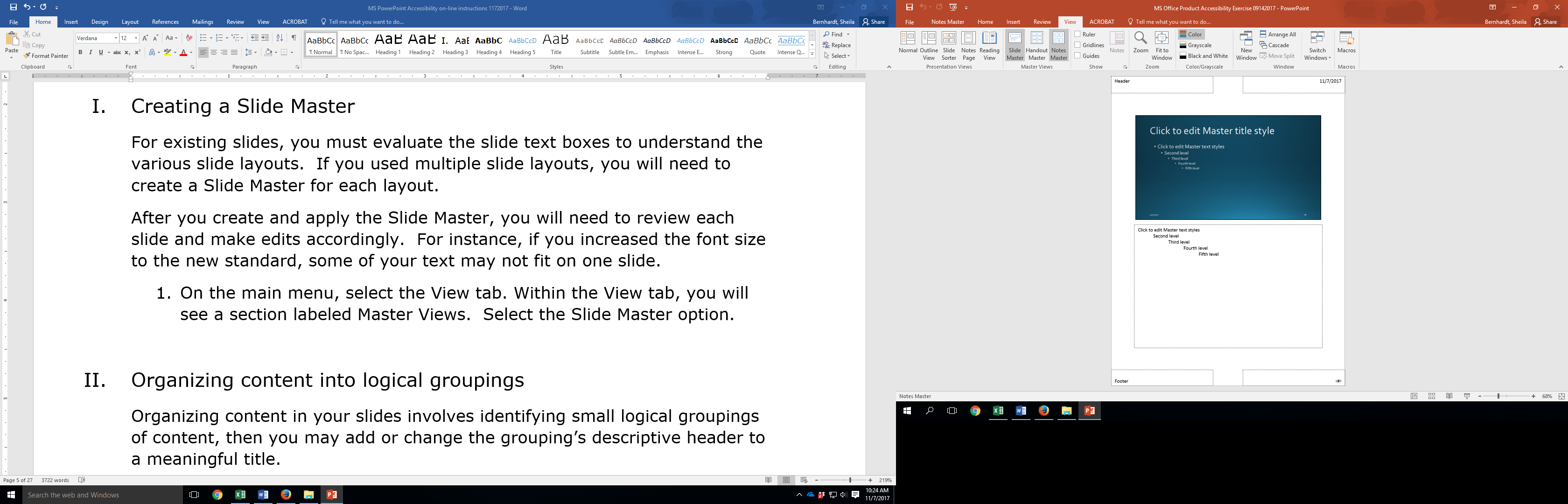 In the new window, you will see a list of images that include various layouts for slides.  The slide that is listed first is the Title slide. Note: There may be several slides that show in this menu that are not used in your presentation.  It is not necessary to format all the slides.  Only edit the slides that are used in your presentation.  To delete unwanted slides, select the slide, then right click and select Delete Layout option.Select Slide 1 from the right hand menu.On the left slide image, click on the Title text box.  Be sure to click on the frame so that it becomes a solid line.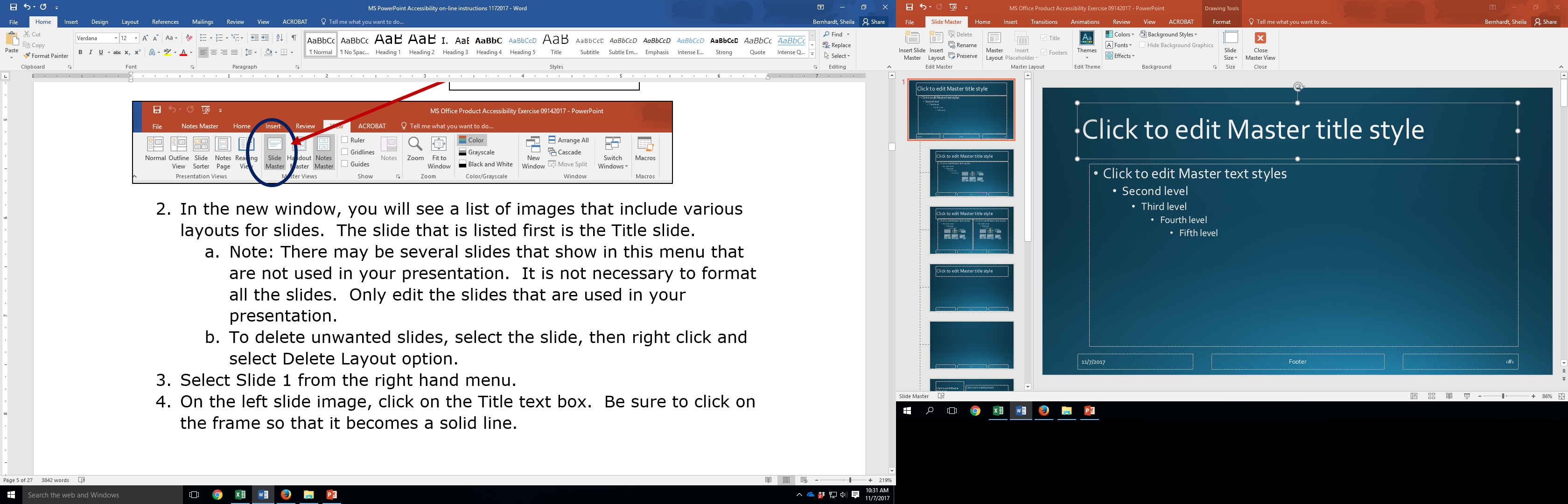 The minimum font size for PPT is 24.  Titles are recommended to be 36 or larger.  To change the font style, go to the Home tab and select the font dropdown option.  Select one of the following: Verdana, Ariel, Tahoma font styles.To change the font size, go to the font dropdown option and select 36 or larger.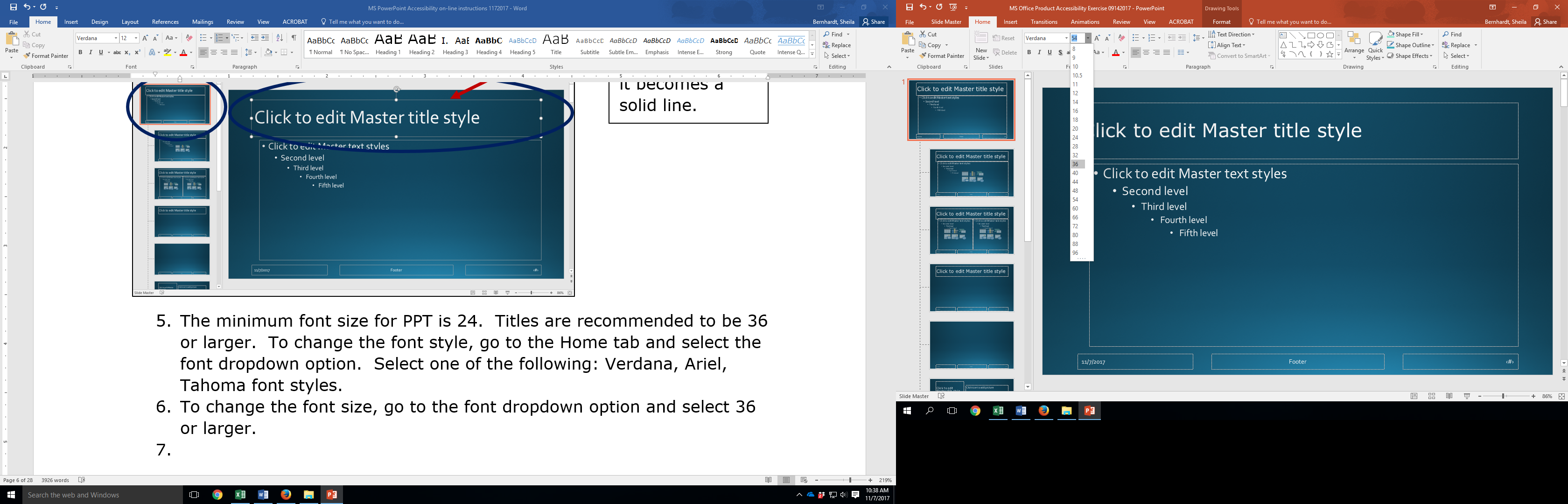 Notice that the Slide Master Title changed.Repeat the steps 3 to 7 for other text boxes in your Master Slide.After you have changed all of the Master Slides, save your PPT.Note: All of the slides that use the Master Slide will be updated.To save and exit the Master Slide, select Close Master View.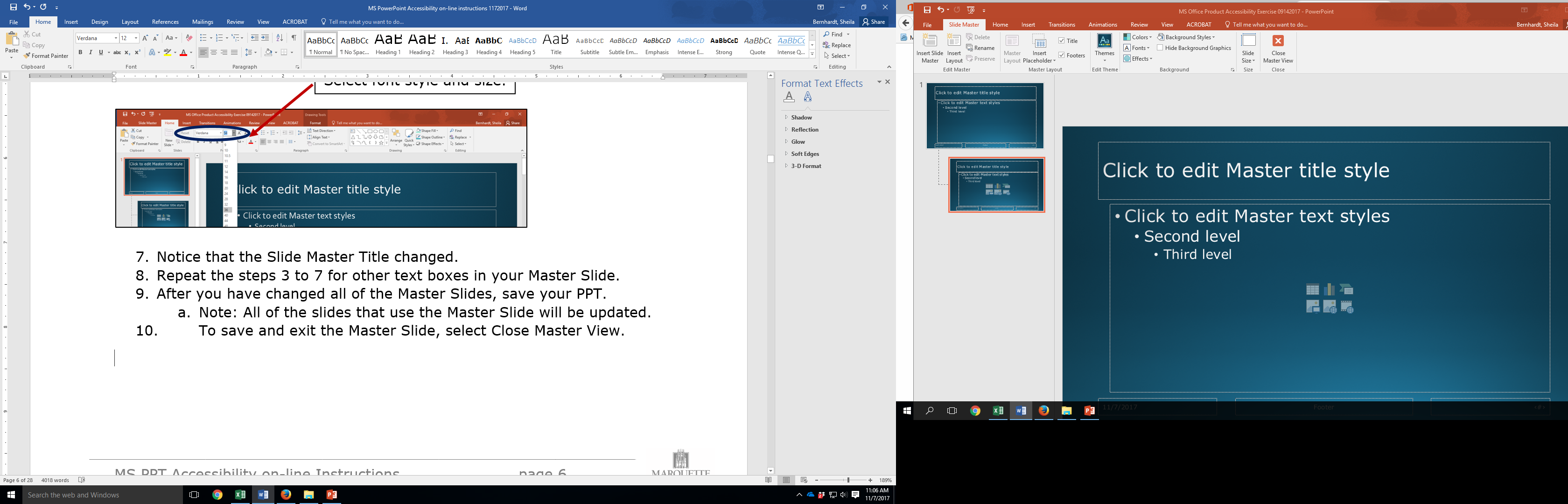 Before you review and edit the text boxes that are too full, please organize your content as described in the next step of this instruction.Organizing content into logical groupingsOrganizing content in your slides involves identifying small logical groupings of content, then you may add or change the grouping’s descriptive header to a meaningful title.To begin, create a title for each slide.  If a title already exists, you may highlight the title and begin typing a new name. To highlight you may do one of the following:Activate the text box by clicking near the title of the slide.  Place your mouse at the left of the text, click and hold down the left mouse button while you drag your mouse over the entire title.  Release the mouse button and begin typing.If your content for a topic does not fit on one slide, use the same title, but add the word continue so that the screen reader tells the student that the topic is continued and not a new topic. Since PPT slides have a limited amount of space for text, many people use bullets as a way to provide concise information. In PPT, you may use bullets or numbered lists to convey your message to students.  If you use numbers, the screen reader introduces the list as an “ordered” list and the student assumes that the numbers mean something like priority, count or specific order.To use the bullet or numbering function, activate the text box.CTRL+A to select all text in the text box.  Select the Bullet style or number style that you want to use for that slide.To remove bullets or numbers, select none.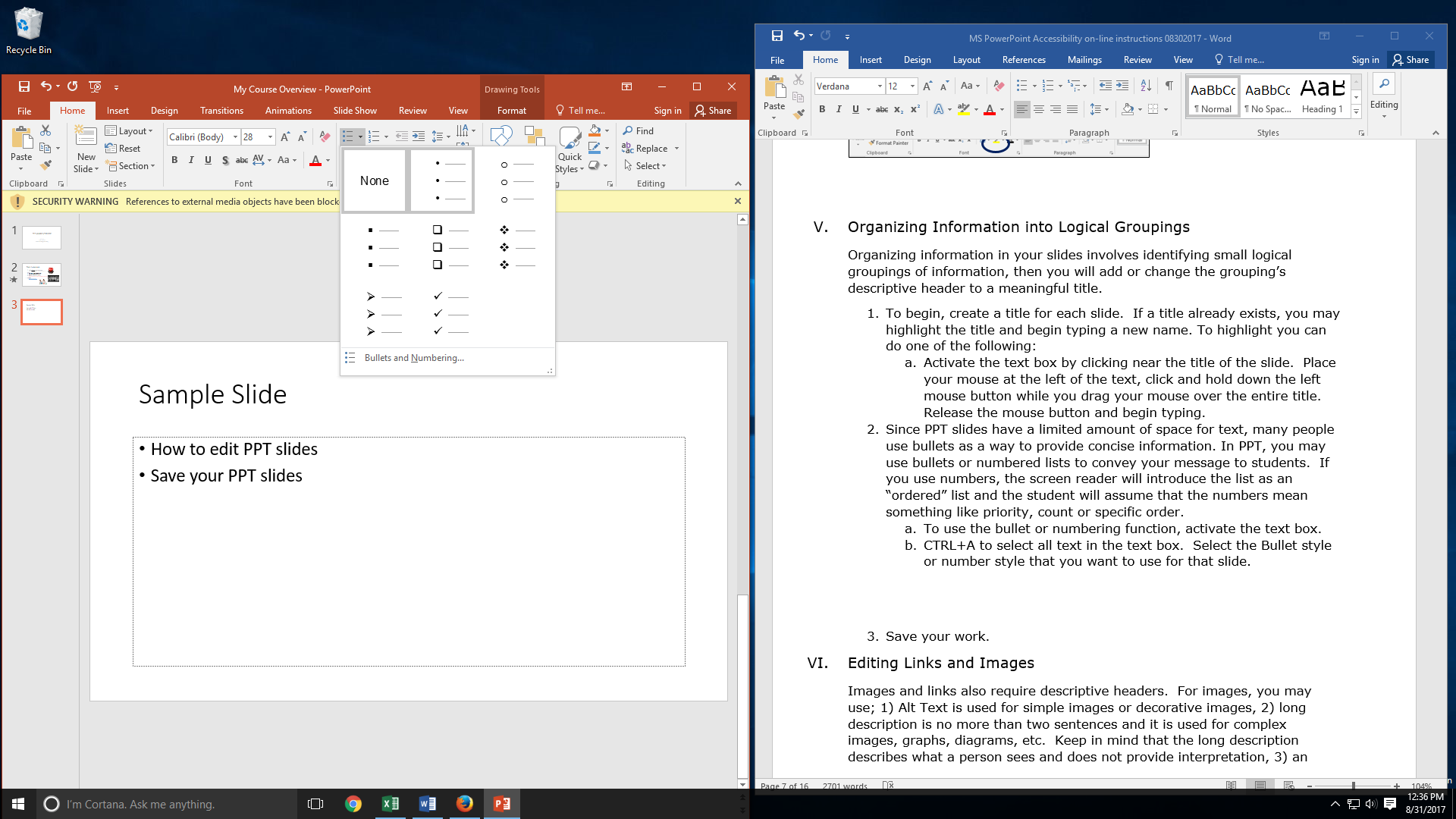 Since a screen reader does not read the Notes section, you need to review and decide what to do with the content.  If it is important to the student’s learning experience, you may need to add it to a slide or add the content to the readings. If the content is not important to the student’s learning experience, delete the content.  Below is an example of a Note that should be moved to the slide content.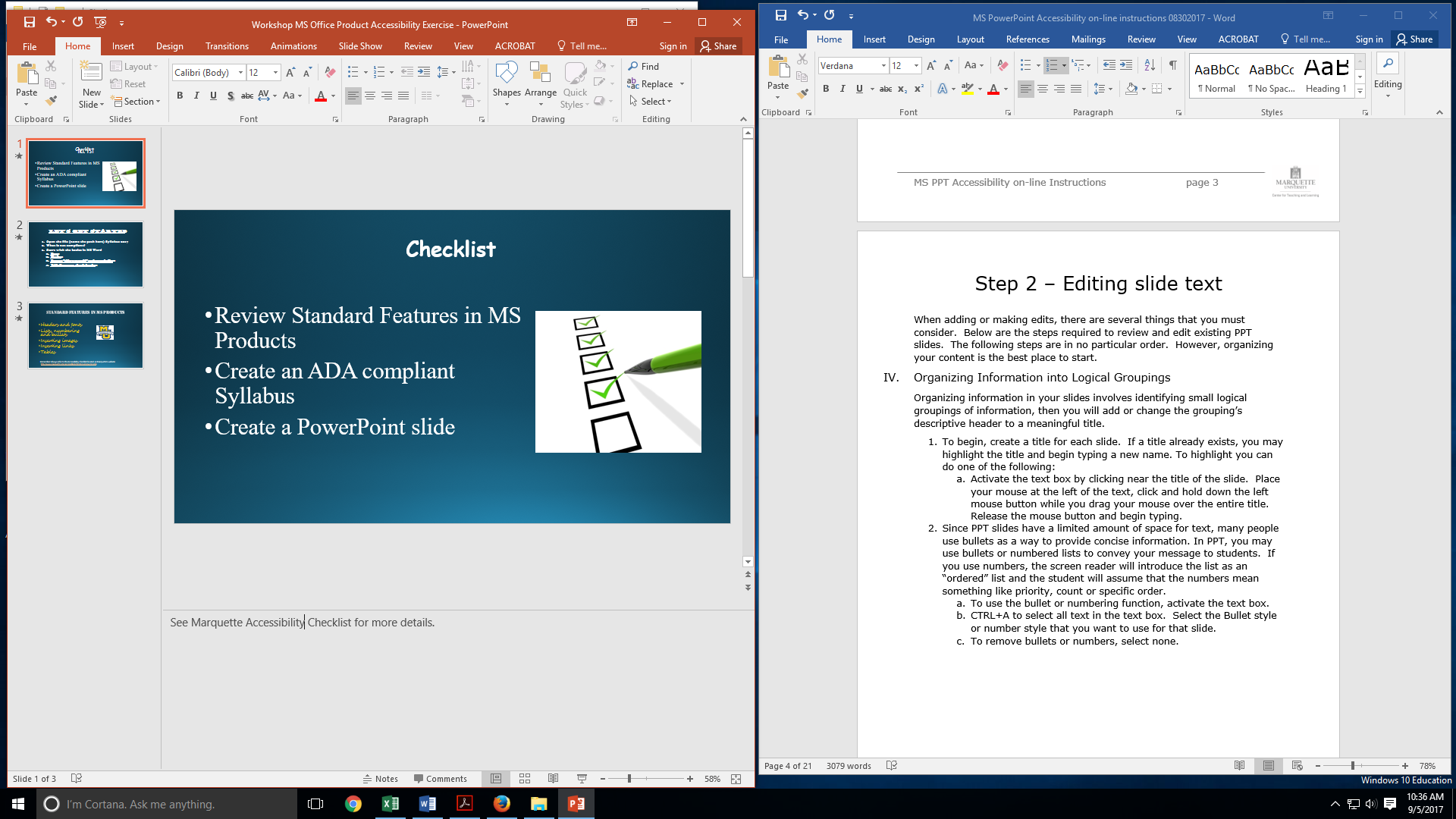 Save your work.Editing slide textEvery slide includes one or more “text” boxes that you may edit.  In order to begin editing, you must activate the box that you want to work in.Click anywhere near the text that you want to edit.  Notice that a dashed line appears around the text.  This means the text is activated and that you may place your curser in the text and begin to edit text.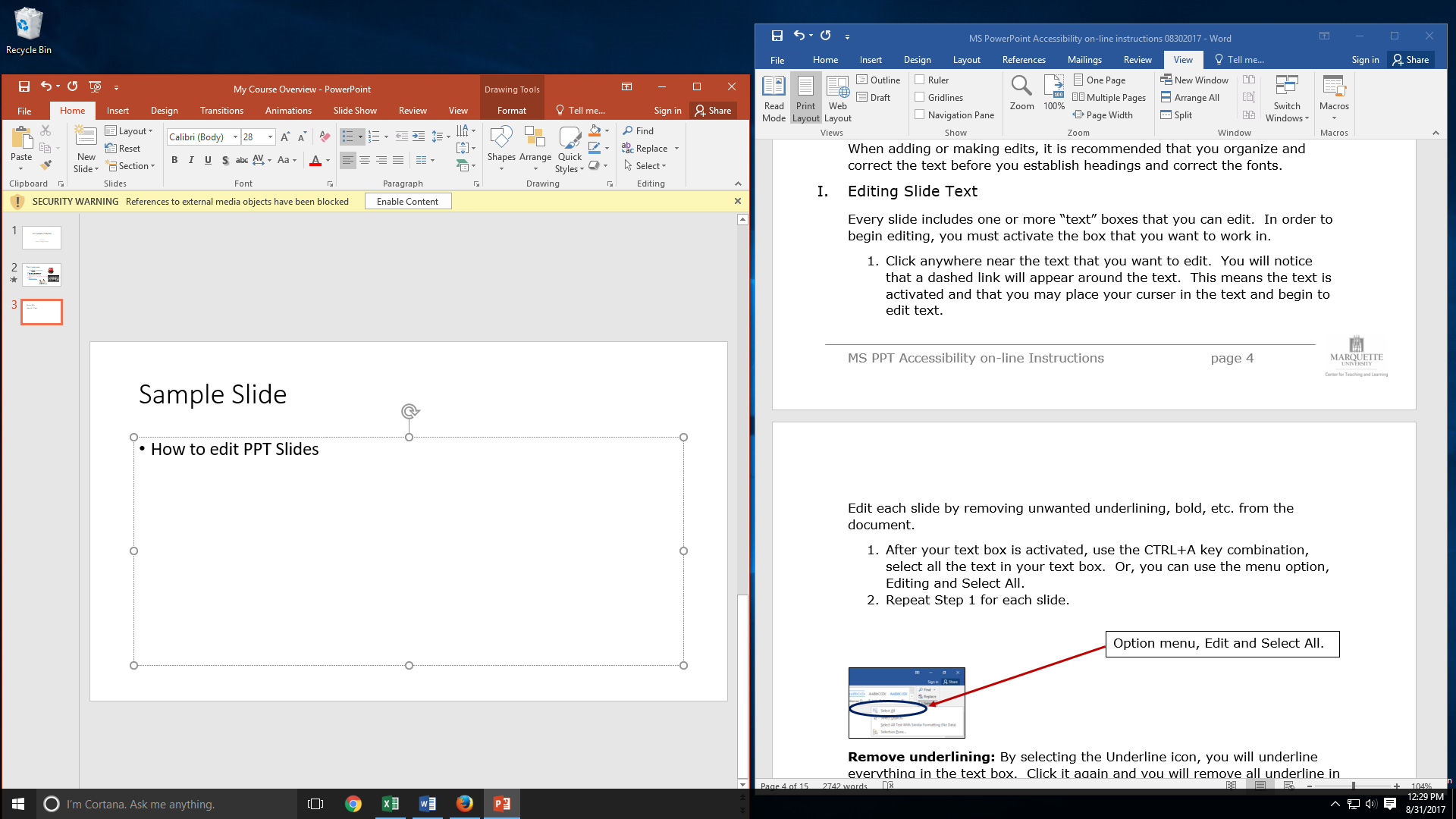 Edit each slide by removing unwanted underlining, bold, etc. from the document.After your text box is activated, use the CTRL+A key combination, select all the text in your text box.  Or, you may use the menu option, Editing, Select and Select All.Repeat Step 1 for each slide.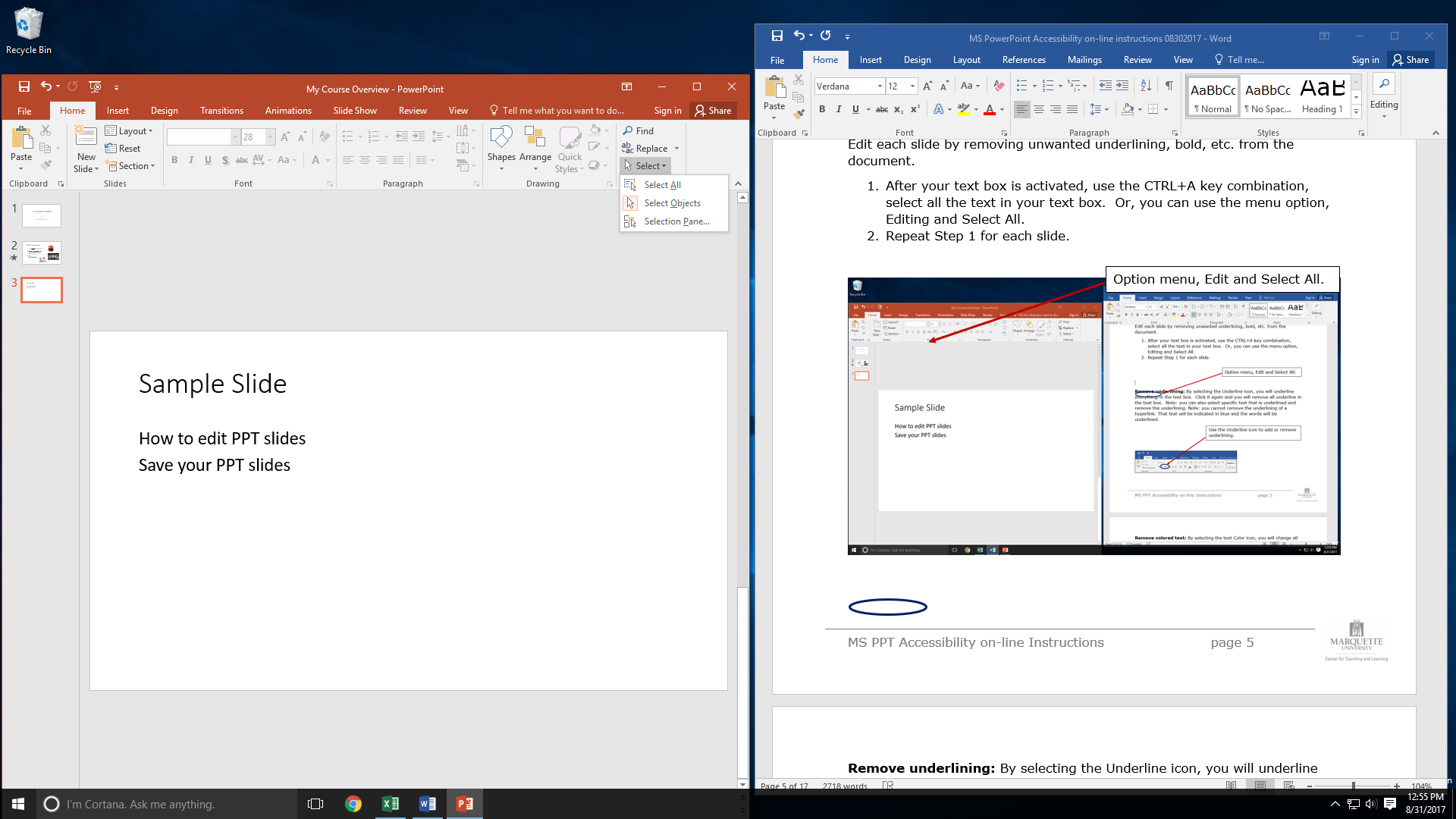 Remove underlining: By selecting the Underline icon, everything in the text box is underlined.  Click it again and remove all underlining in the text box.  Note: you may also select specific text that is underlined and remove the underlining. You cannot remove the underlining of a hyperlink. Hyperlinked text is indicated in blue and the words are underlined.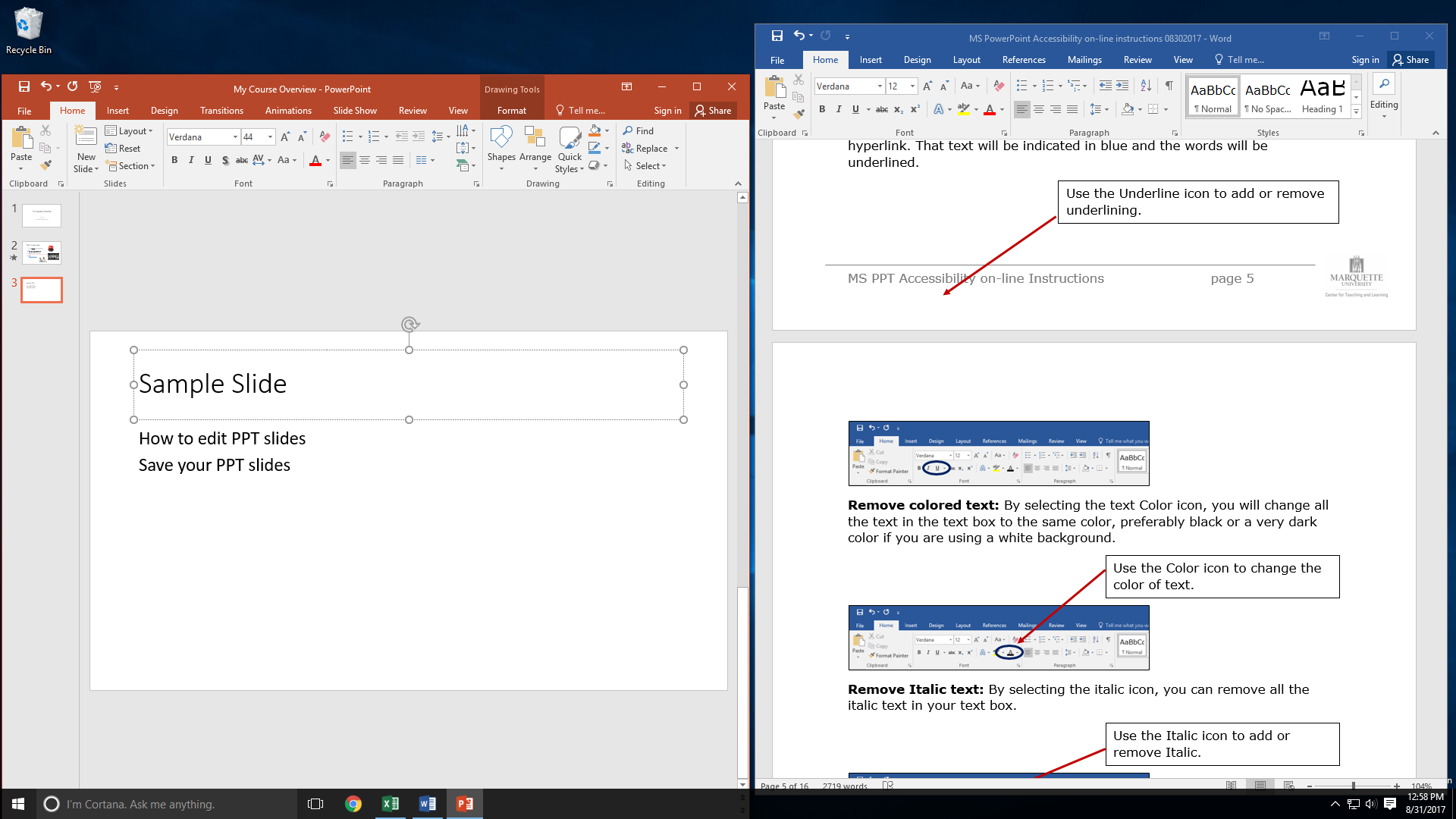 Remove colored text: By selecting the text Color icon, all the text in the text box is changed to the same color, preferably black or a very dark color if you are using a white background. Remember, contrast between the text and the background is important for readers with visual impairment.Remove italic text: By selecting the italic icon, you may remove all the italic text in your text box. Remove bold text: By selecting the Bold icon, you may remove all Bold text in your text box.Remove highlighted text: by selecting the Highlighting icon, you may remove all the highlighting in this text box.Editing links and imagesLinks and images also require descriptive headers.  For images, you may use; 1) Alt Text is used for simple images or decorative images, 2) long description is no more than two sentences and it is used for complex images, graphs, diagrams, etc.  Keep in mind that the long description describes what a person sees and does not provide interpretation, 3) an accompanying script is used for very complex images and is used when interpretation is required.  Scripts are typically useful to all students and they may be inserted as a link, added to the content within D2L or you may reference a section from a textbook that includes an appropriate description.Remember: Screen readers do not read the Notes Section of PPT.  Therefore, if you use a script, it must be an accompanying document or posted in D2L content.Editing links: For links, review your slides, removing references to URL and replacing them with text that includes the link.  Additionally, remove any references to words that are redundant of what a screen reader might say.  In the example below, remove the words, “Please click on the link below” and replace it with a new sentence that includes a hyperlink.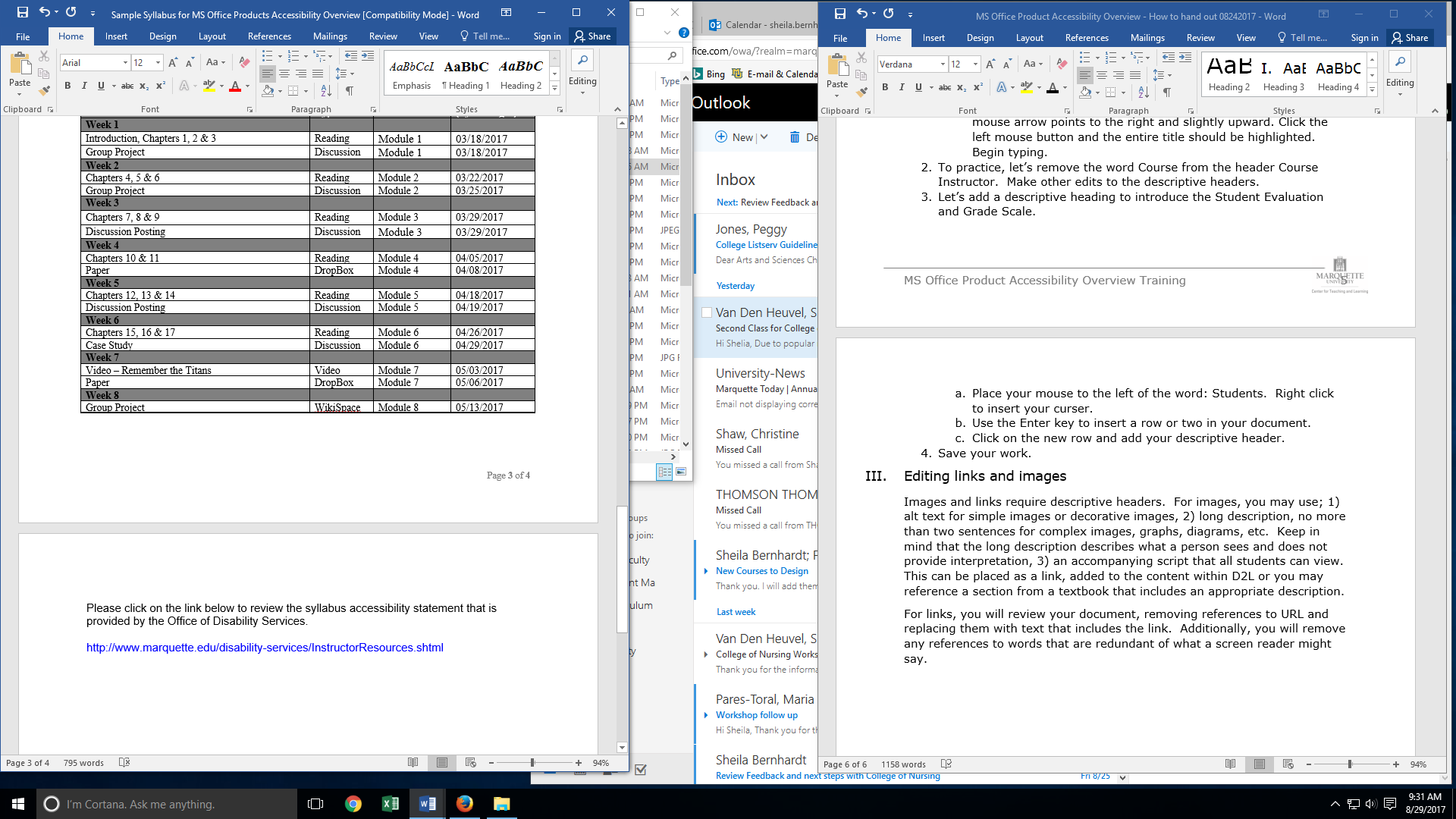 You may edit an existing sentence or write a new sentence that does not introduce the link and eliminates the need to click on the URL.Example of an accessible statement: Accessibility statement from the Office of Disability Services.Use your mouse to select the URL that you want to use.  Hint: Left click on the far left of the link.After the link is highlighted, keep your mouse to the left of the link and right click. A new window opens where you may select Copy.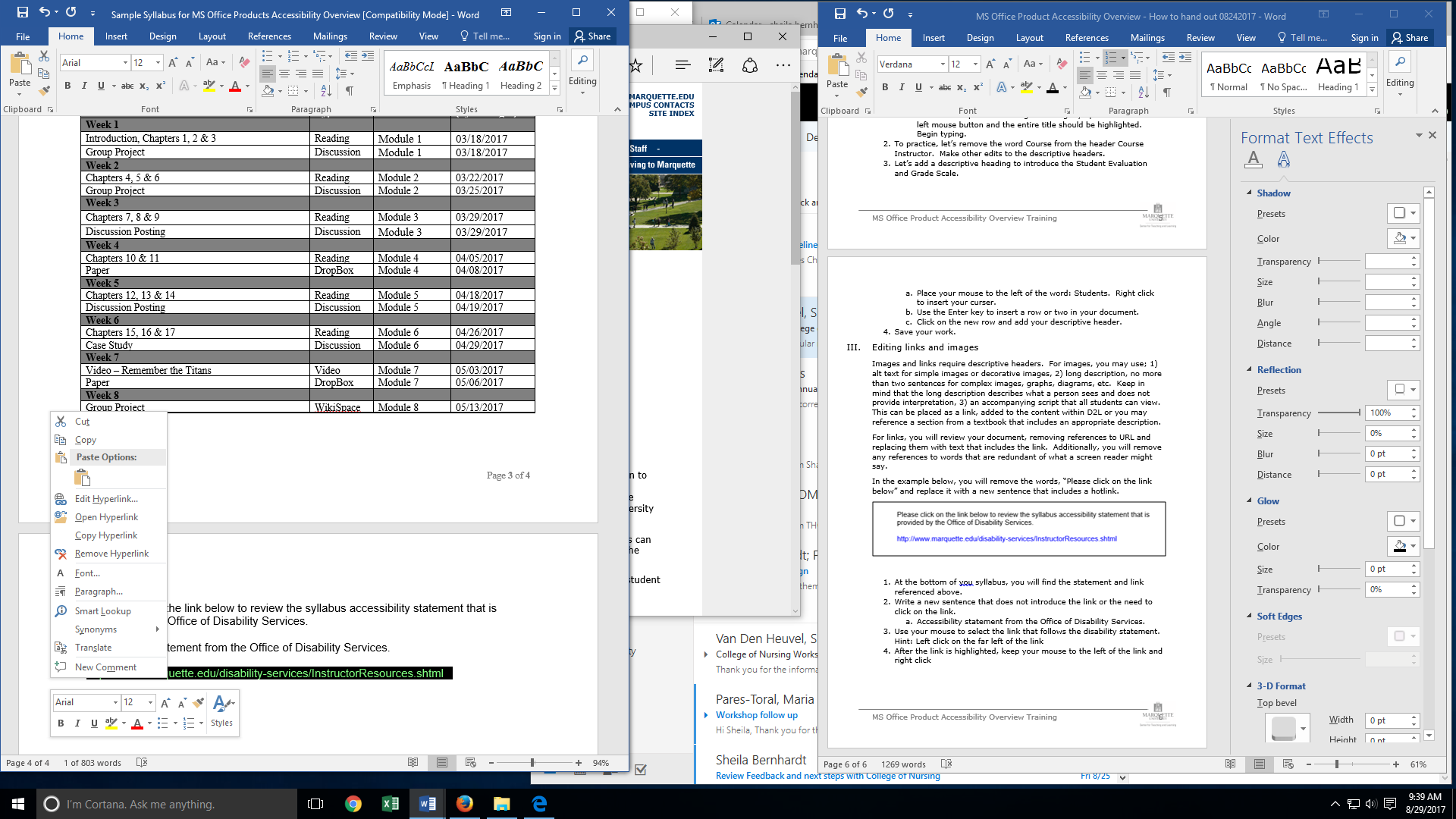 Next, select the words that you want to activate the hyperlink (e.g. Accessibility statement) from the example above. Hint: Place your mouse to the left of the word that you want to be your hyperlink and drag it to the end of the words that you want to be the hyperlink.Use the Insert menu and select the Hyperlink option.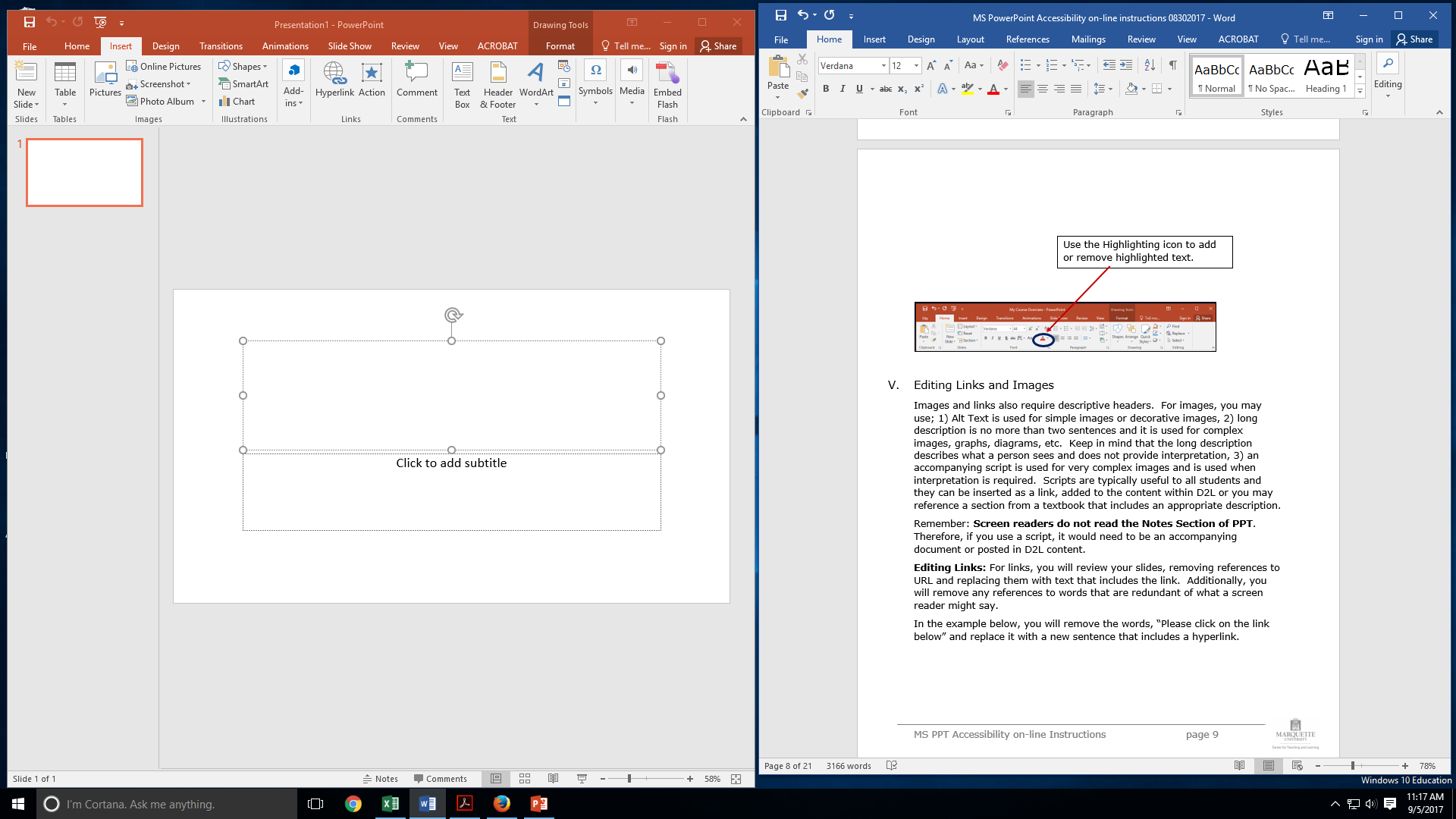 A new window appears.At the bottom of the window, you will see a field for an Address.  Place your curser in the field and right click.In the menu, select Paste and then select OK.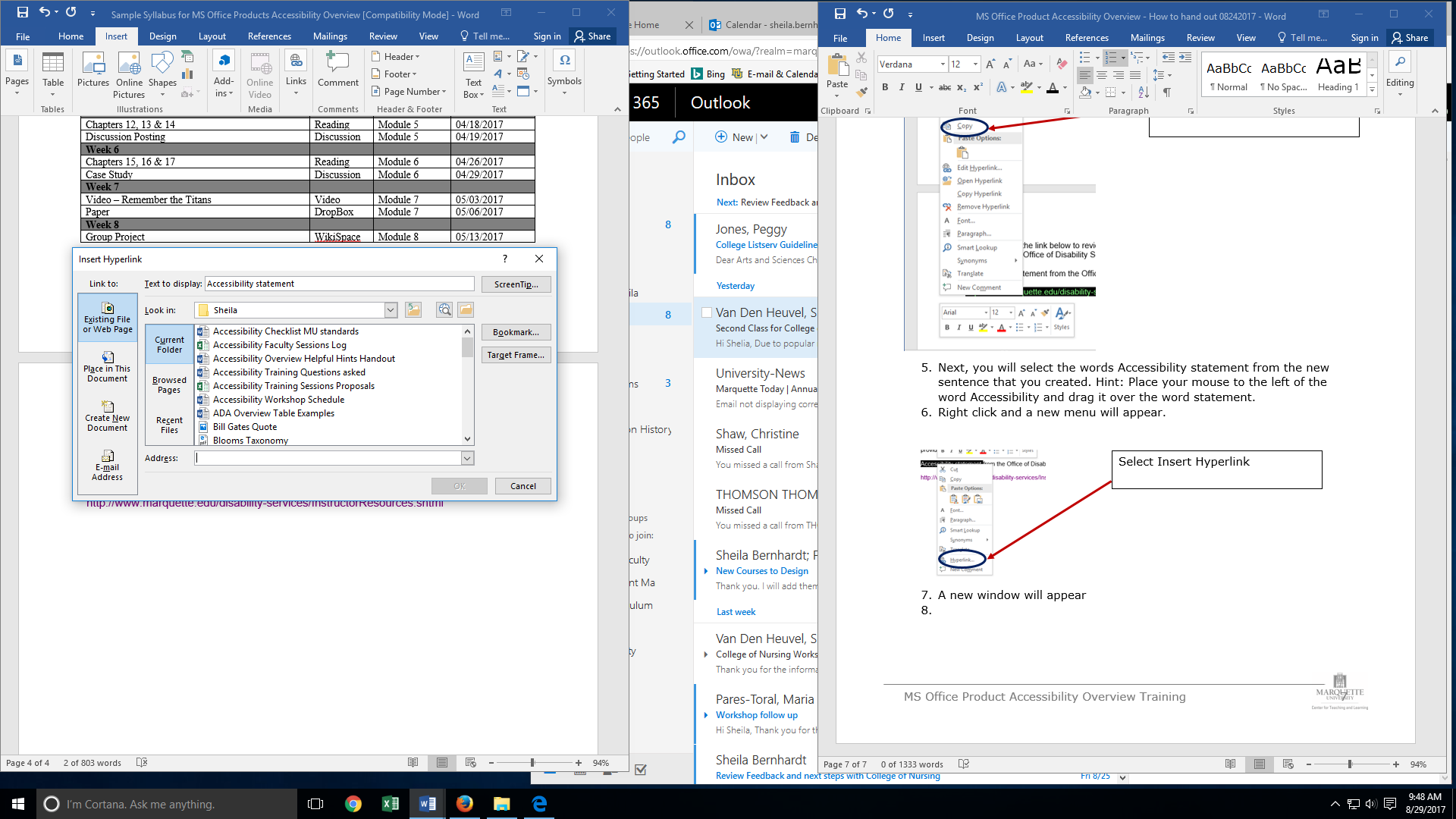 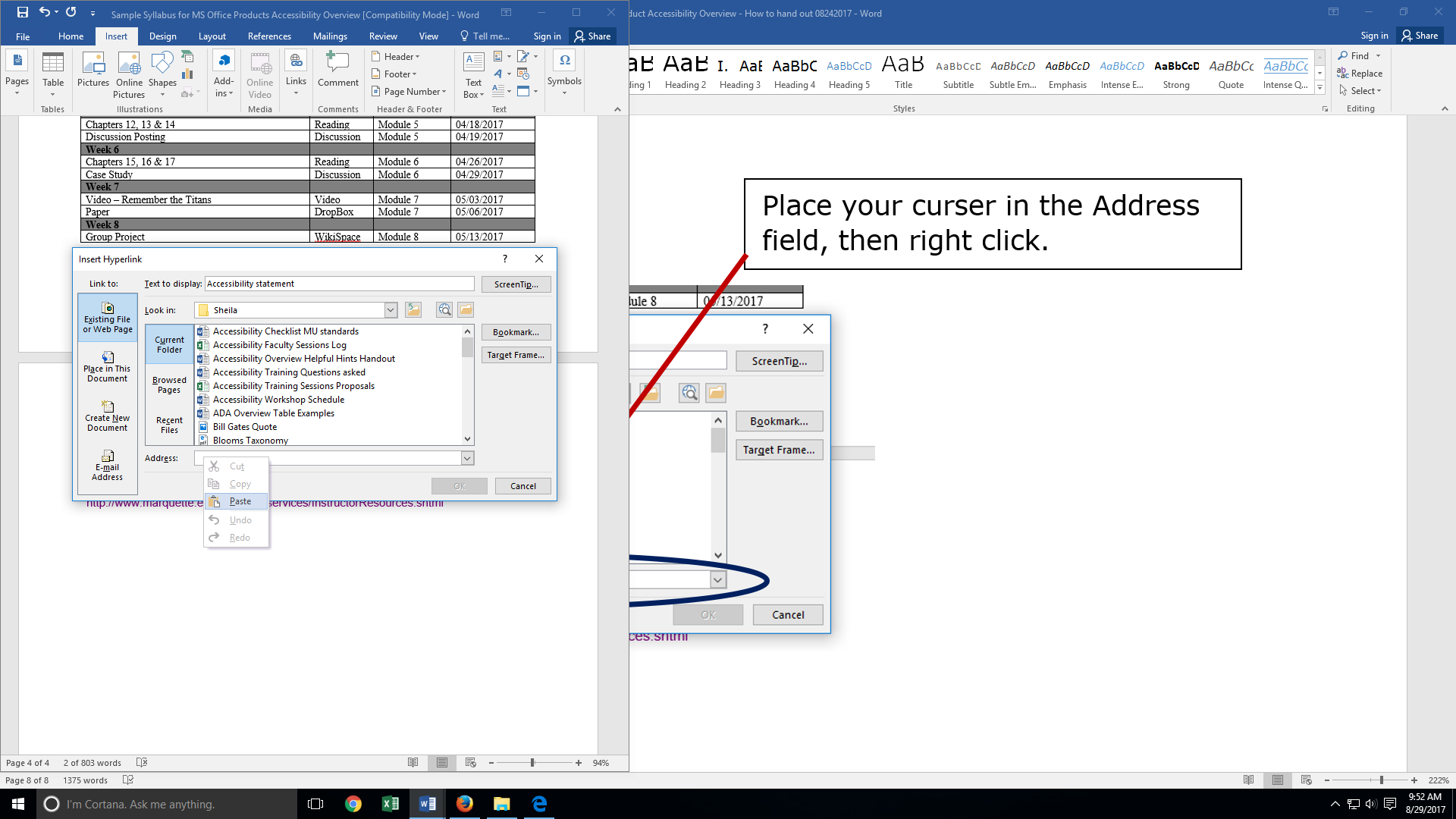 Note that the text is now blue and it is underlined. Below is an image of how the new link appears.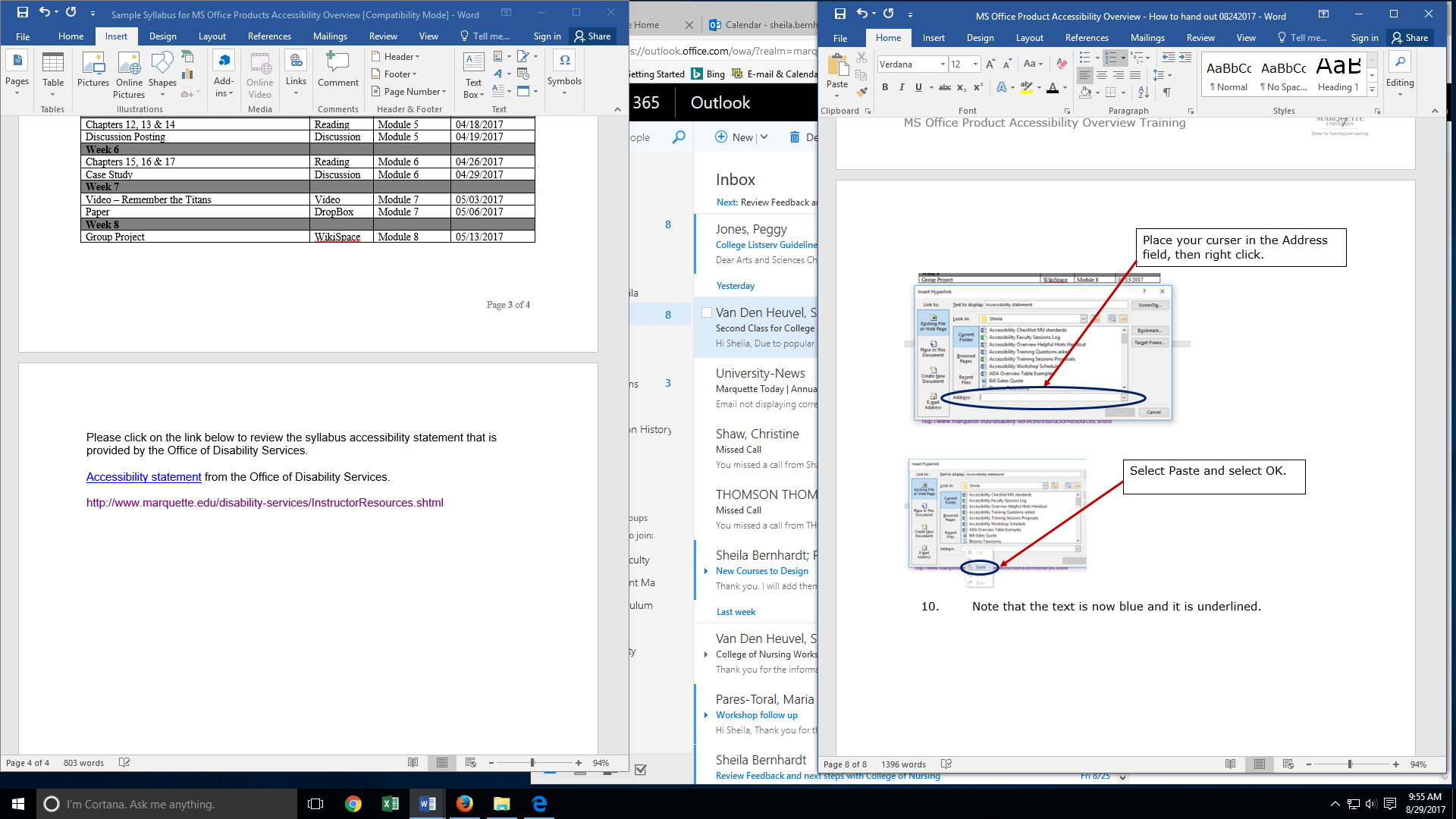 Be sure to verify that the new link works.  Go to the Slide Show menu and select the From Beginning slide.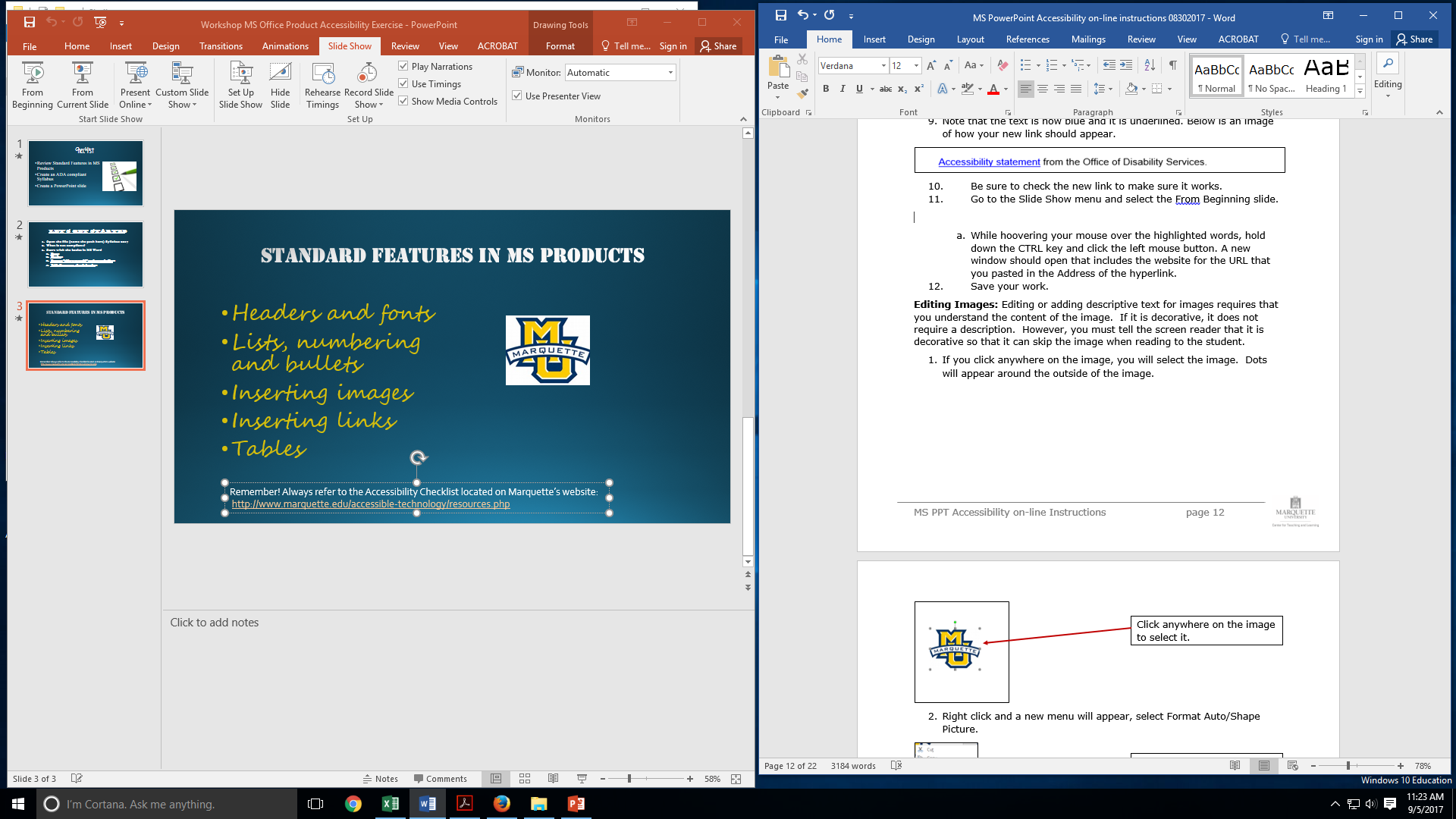 While hoovering your mouse over the hyperlink a small hand icon appears.  Click your left mouse button to open the link. A new window opens that includes the website for the URL that you pasted in the Address of the hyperlink.Save your work.Editing images: Editing or adding descriptive text for images requires that you understand the content of the image.  If it is decorative, it does not require a description.  However, you must tell the screen reader that it is decorative so that it skips the image when reading to the student.If you click anywhere on the image, you select the image.  Dots appear around the outside of the image. 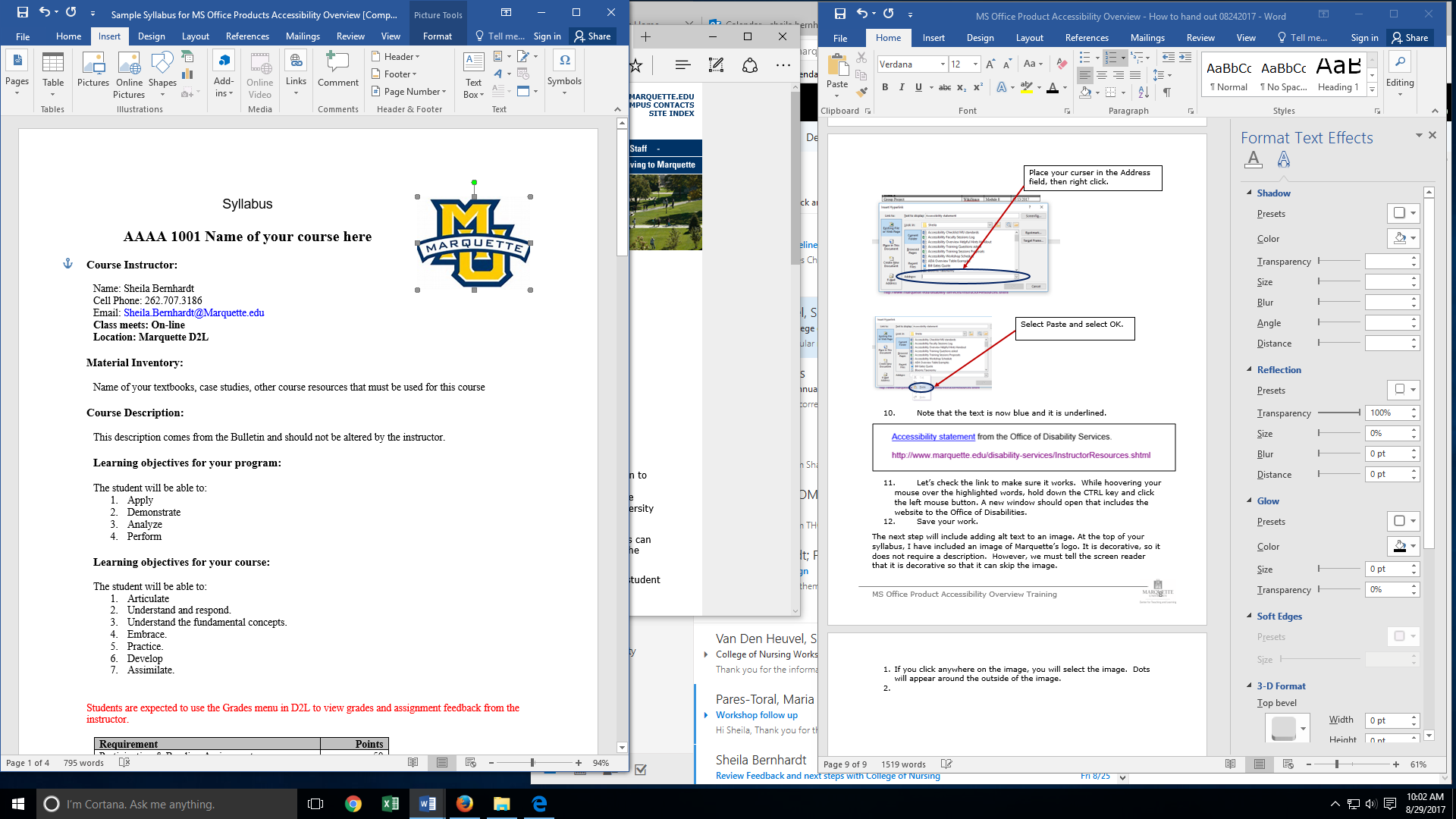 Right click and a new menu appears, select Format Auto/Shape Picture.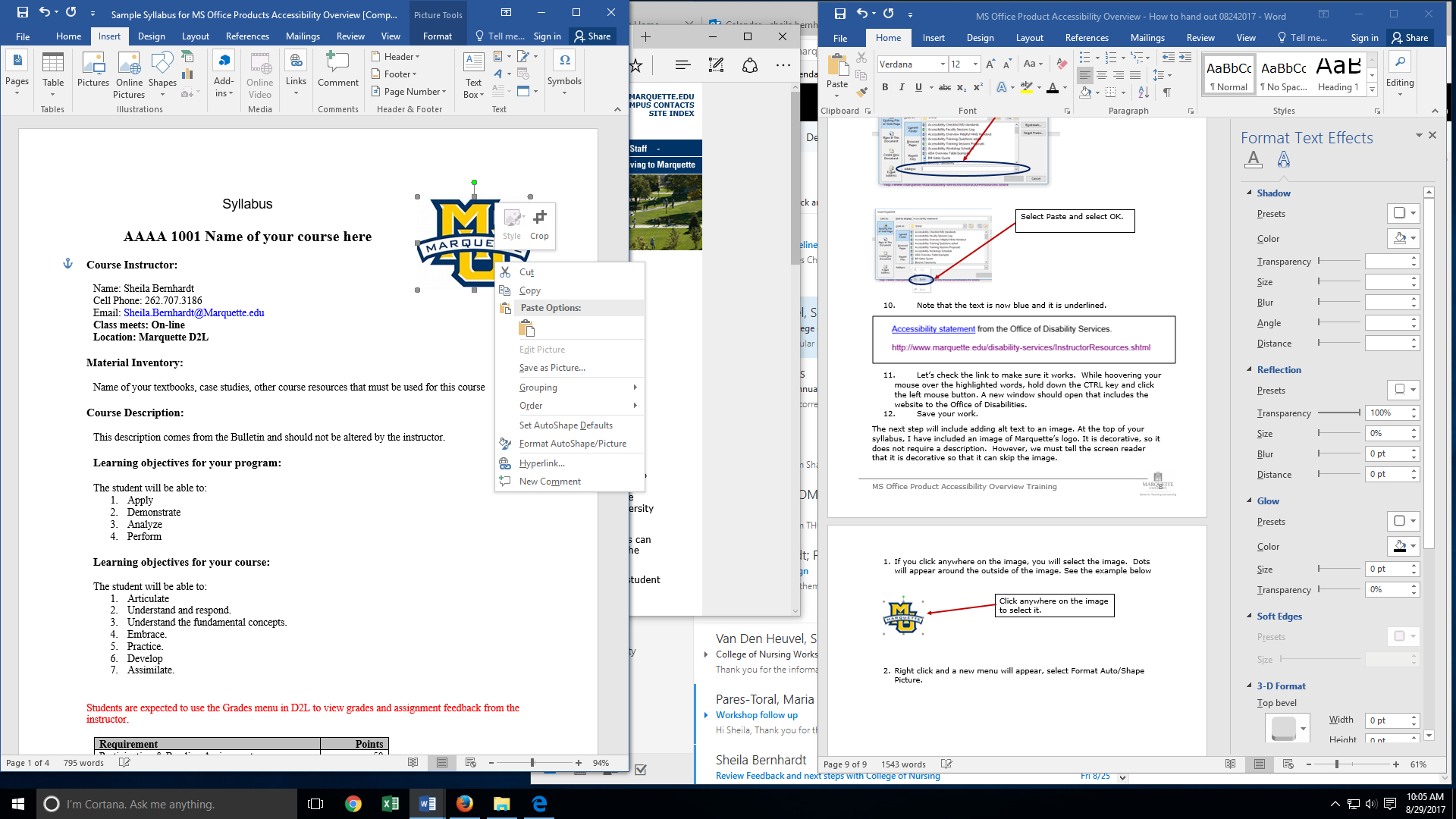 In the new window, select the Size and Shape menu.  In the Alternative text field, you have two options; 1) for decorative images, enter “”, 2) for simple diagrams, enter a short description (e.g. two people shaking hands).  Note: You do not want to add a Title to the Alt Text option.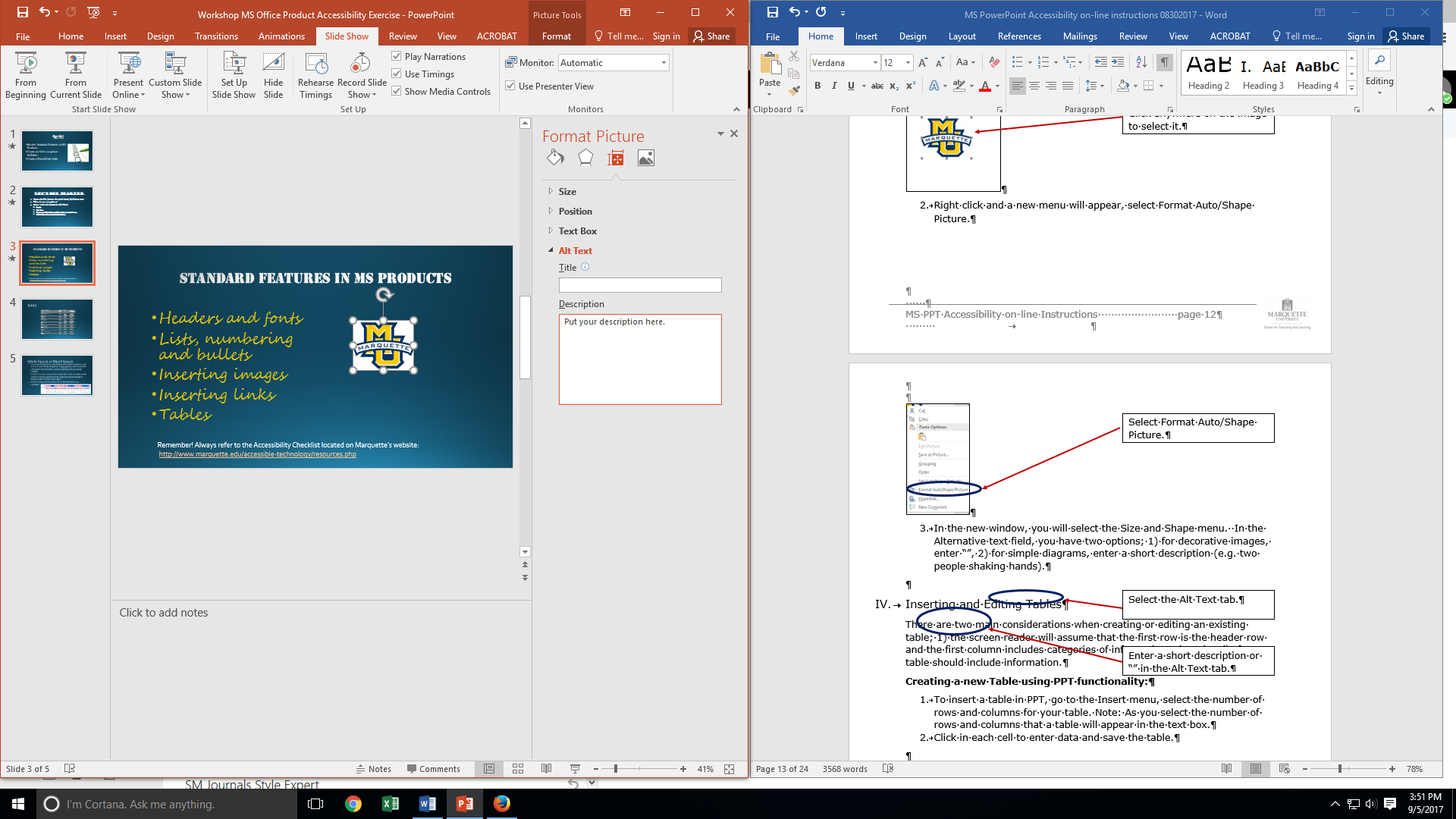 Inserting and editing tablesThere are two main considerations when creating or editing an existing table; 1) the screen reader assumes that the first row is the header row and the first column includes categories of information, 2) each cell of a table should include information.Creating a new Table using PPT functionality:To insert a table in PPT, go to the Insert menu, select the number of rows and columns for your table. Note: As you select the number of rows and columns that a table appears in the text box.Click in each cell to enter data and save the table.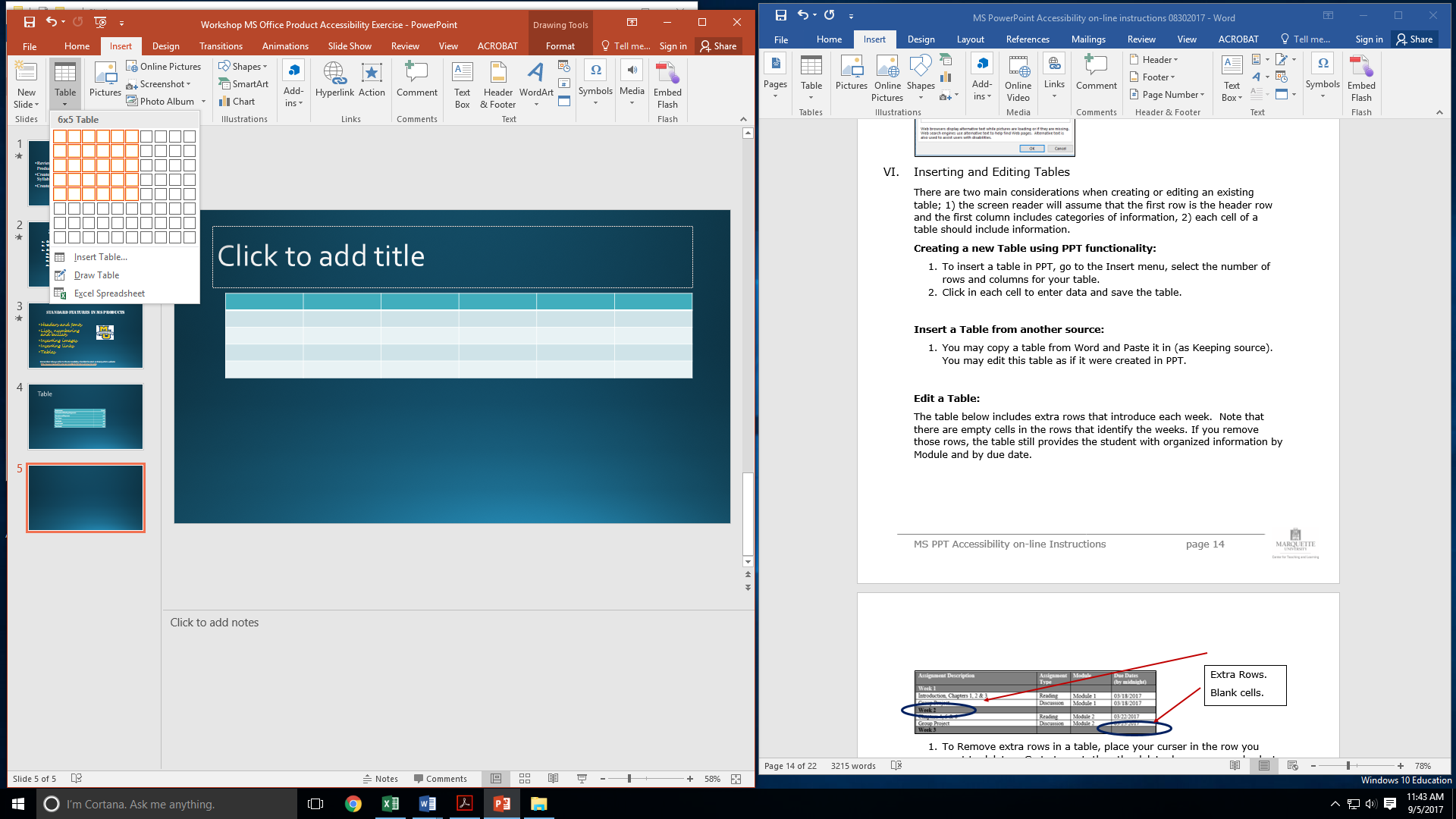 Insert a Table from another source:You may copy a table from Word or Excel and Paste it in (as Keeping Sourcing Format).  You may edit this table as if it were created in PPT.  Note: As you move your curser over the various Paste options, you will see where the table is inserted into your slide.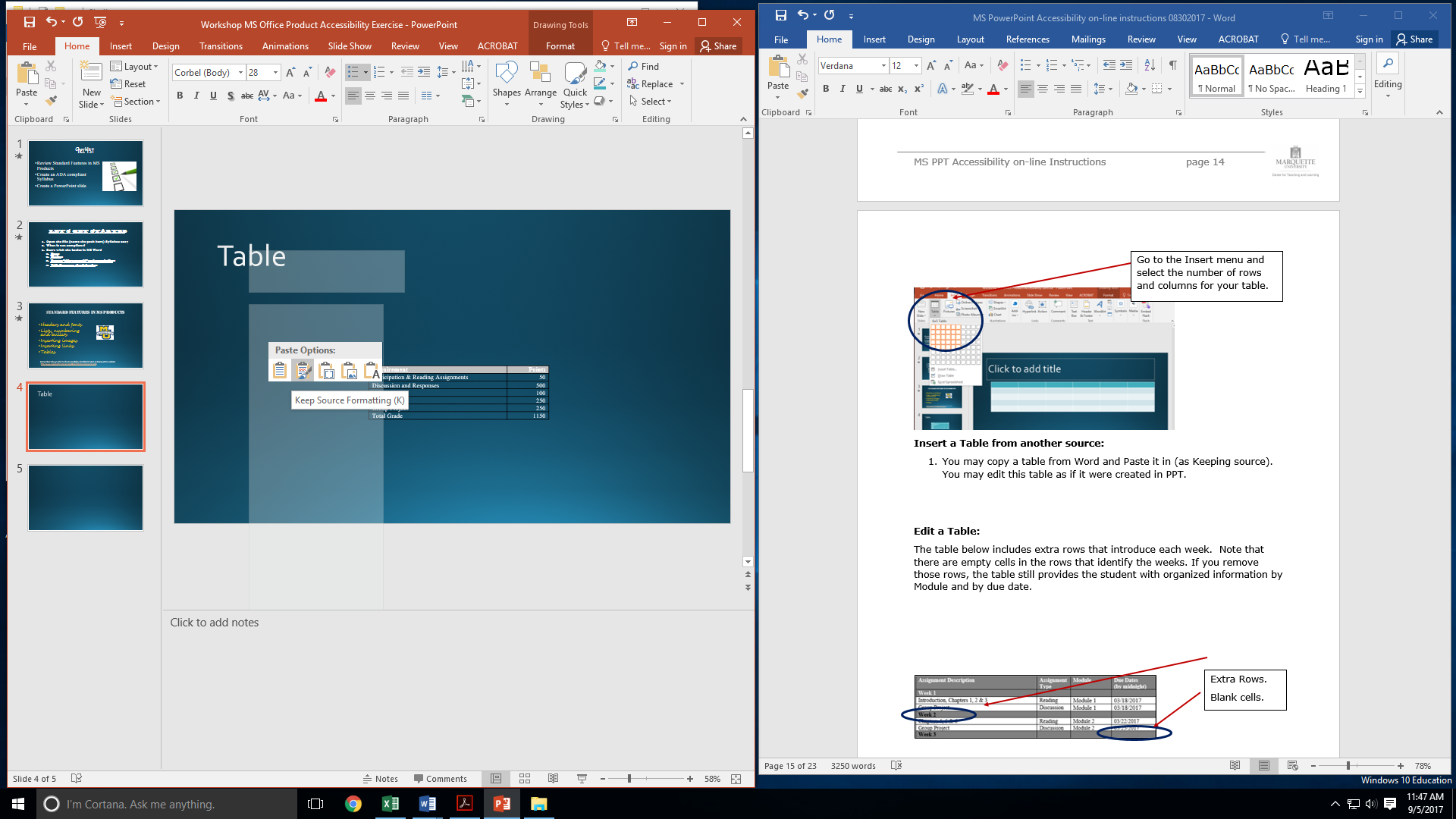 Edit a Table:The table below includes extra rows that introduce each week.  Note that there are empty cells in the rows that identify the weeks. If you remove those rows, the table still provides the student with organized information by Module and by due date. 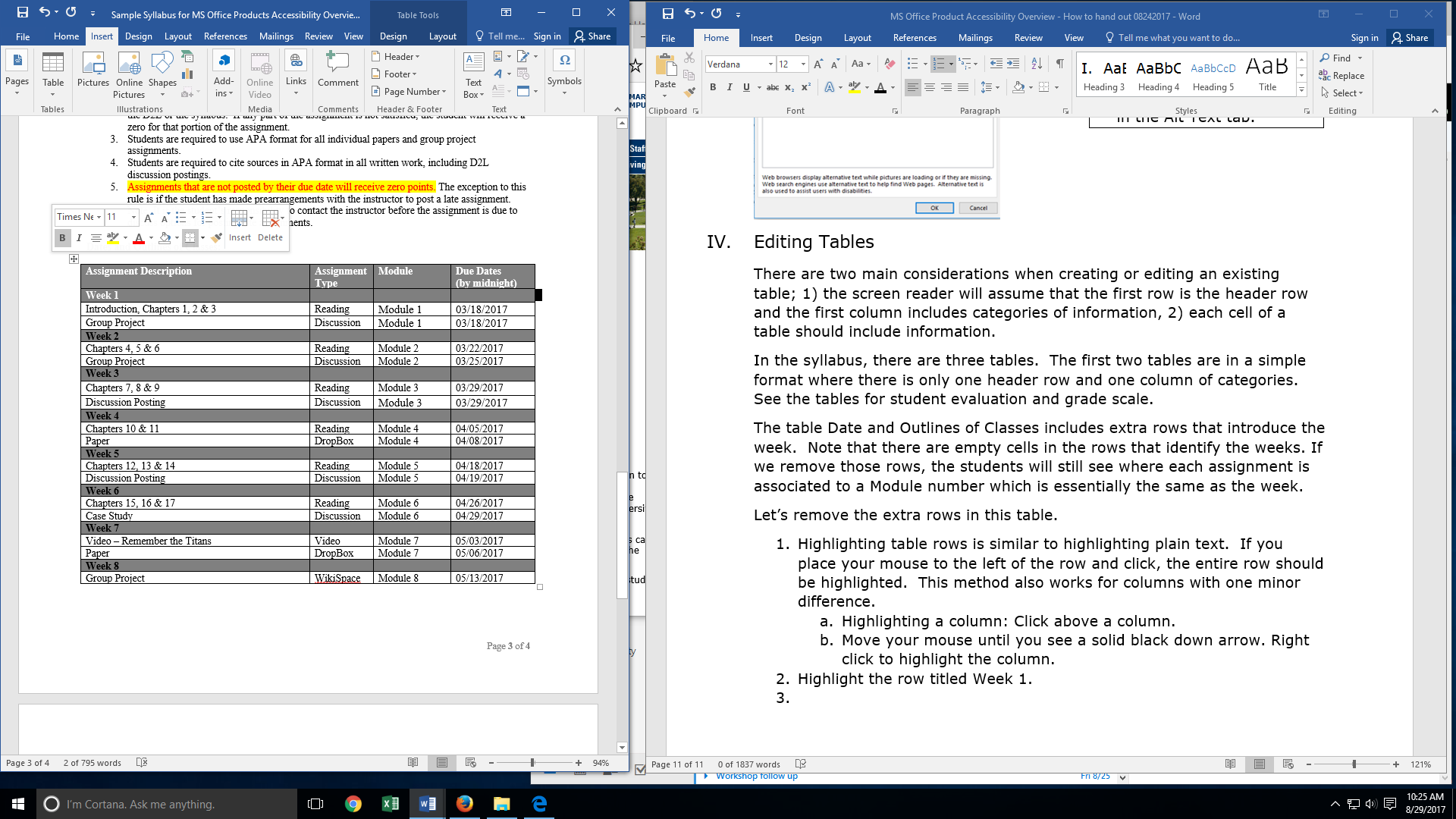 To remove extra rows in a table, place your curser in the row you want to delete.   Go to the menu Table Tools, then Layout and Delete.  Select the down arrow and select delete row.  You may insert rows by selecting the insert above options.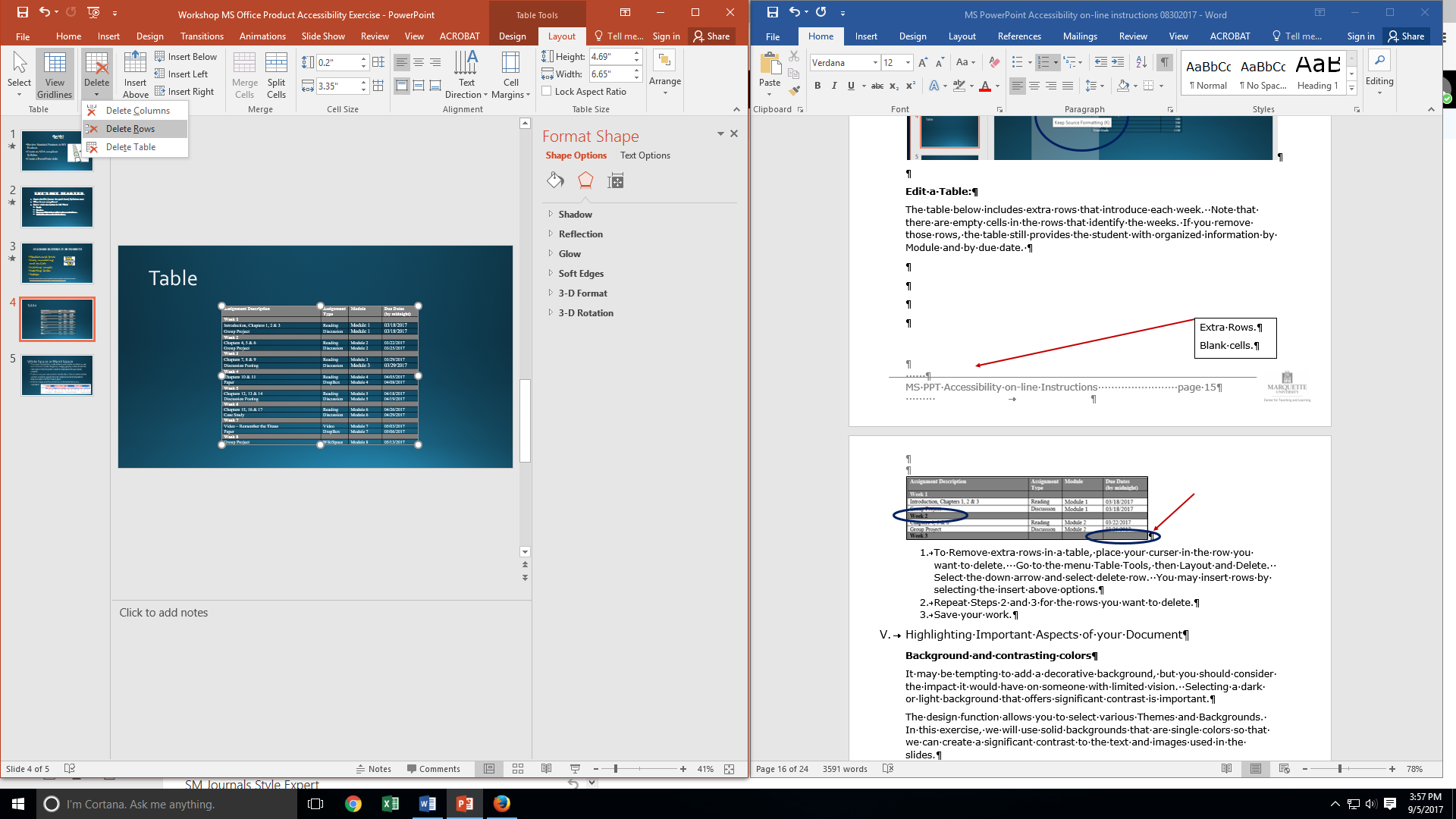 Repeat Step 1 for the rows you want to delete.Save your work.Highlighting important aspects of your documentBackground and contrasting colorsIt may be tempting to add a decorative background, but please consider the impact it has on someone with limited vision.  Selecting a dark or light background that offers significant contrast is important.The design function allows you to select various Themes and Backgrounds. In this exercise, we use solid backgrounds that are single colors so that we create a significant contrast between the text and images used in the slides.Go to the Design menu.  Select the down arrow and select Background Styles.  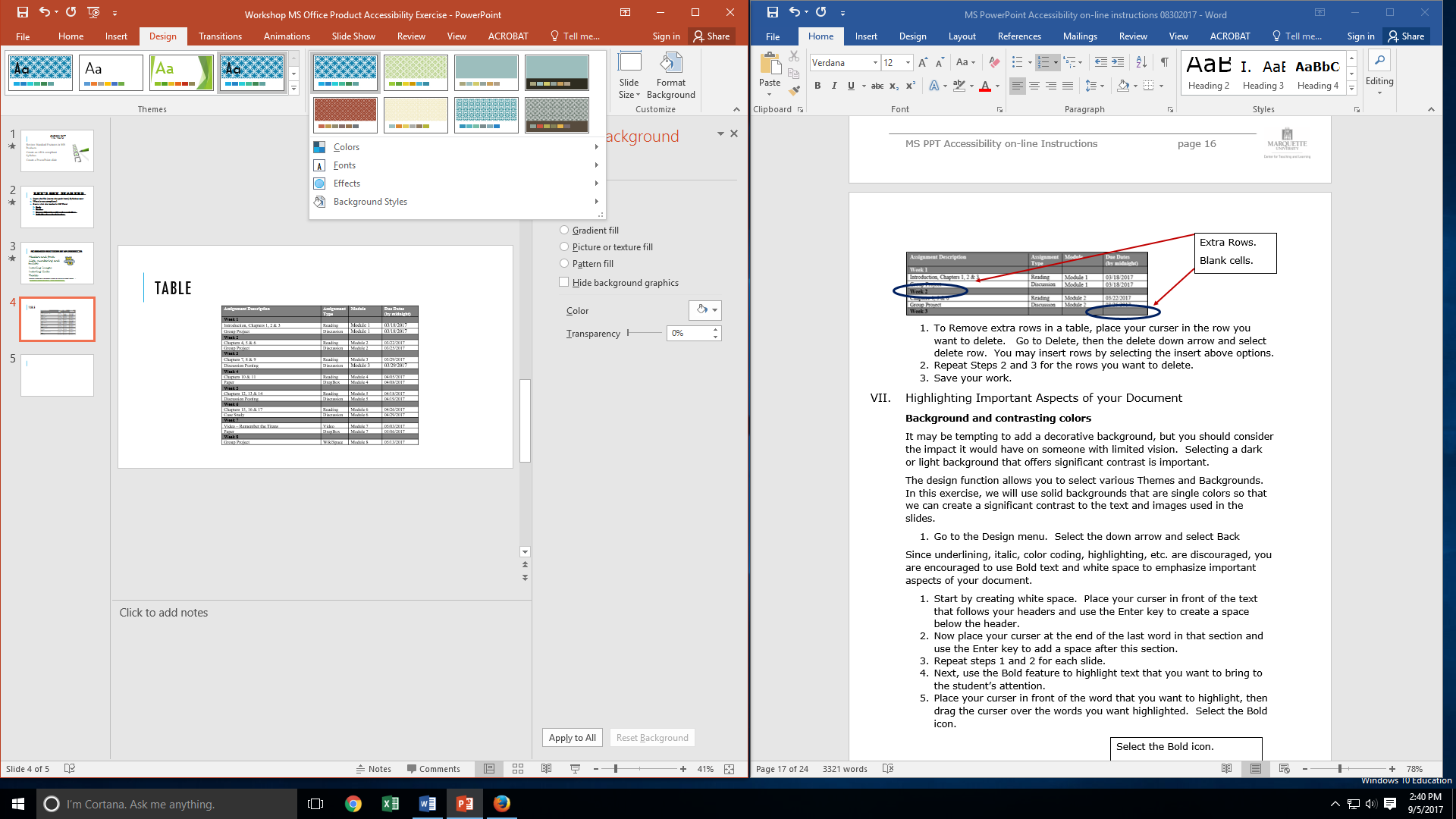 As you hoover over each background option, notice that your PPT slide changes.  Select the format that is accessible and that you like best.Save your work.Creating white space or blank spaceAnother way to make your slides easier to read is to add white space, or in the case of PPT, blank space.  This helps to emphasize important aspects of your document such as an image or title.There are two ways to create white space in your slides; 1) change the size of your text box, 2) insert spaces between headers and text.Start by inserting space between text.  Place your curser in front of the text that follows your headers and use the Enter key to create a space below the header.Repeat step 1 for each slide.If you want to create white space by changing the size of your text box, click anywhere inside the text box to activate it.  Then, use your right mouse button to grab a circle in the upper right hand corner of the text box.  While holding down the right mouse button, drag the shape to the desired size.  Let go of the mouse button.Save your work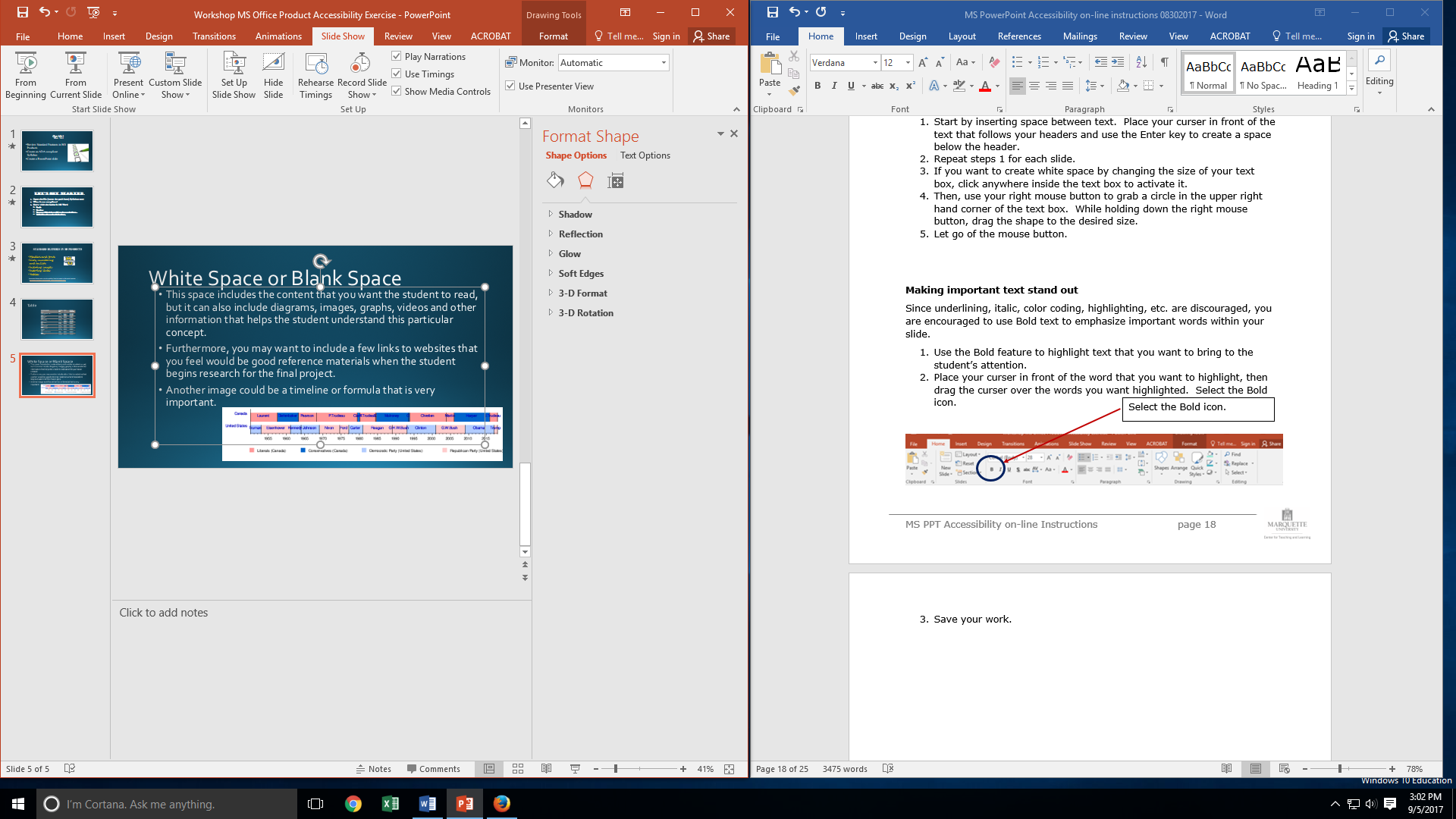 Making important text stand outSince underlining, italic, color coding, highlighting, etc. are discouraged, you are encouraged to use Bold text to emphasize important words within your slide. Use the Bold feature to highlight text that you want to bring to the student’s attention.Place your curser in front of the word that you want to highlight, then drag the curser over the words you want highlighted.  Select the Bold icon.Save your work.Step 3 – Setting up a standard formatPPT functionality allows you to set up a standard slide format that is accessible.  Then, every time you create a new slide, you do not need to select accessible fonts and styles. Below are the steps to create a very basic slide that is accessible. The steps are designed to teach you the functionality required to add or edit slides.Format a new, blank PPT file.To create a new file and format a standard slide:Select the File option to open a new window.In the new window, select New and the Blank Presentation.  Hint: There are many slide options to select from.  For this exercise, lets start with a Blank Presentation.  After you become familiar with MU’s accessibility requirements, you may select another template or theme and then convert it to an accessible format. You may also use the Slide Master functionality if you are creating many new slides.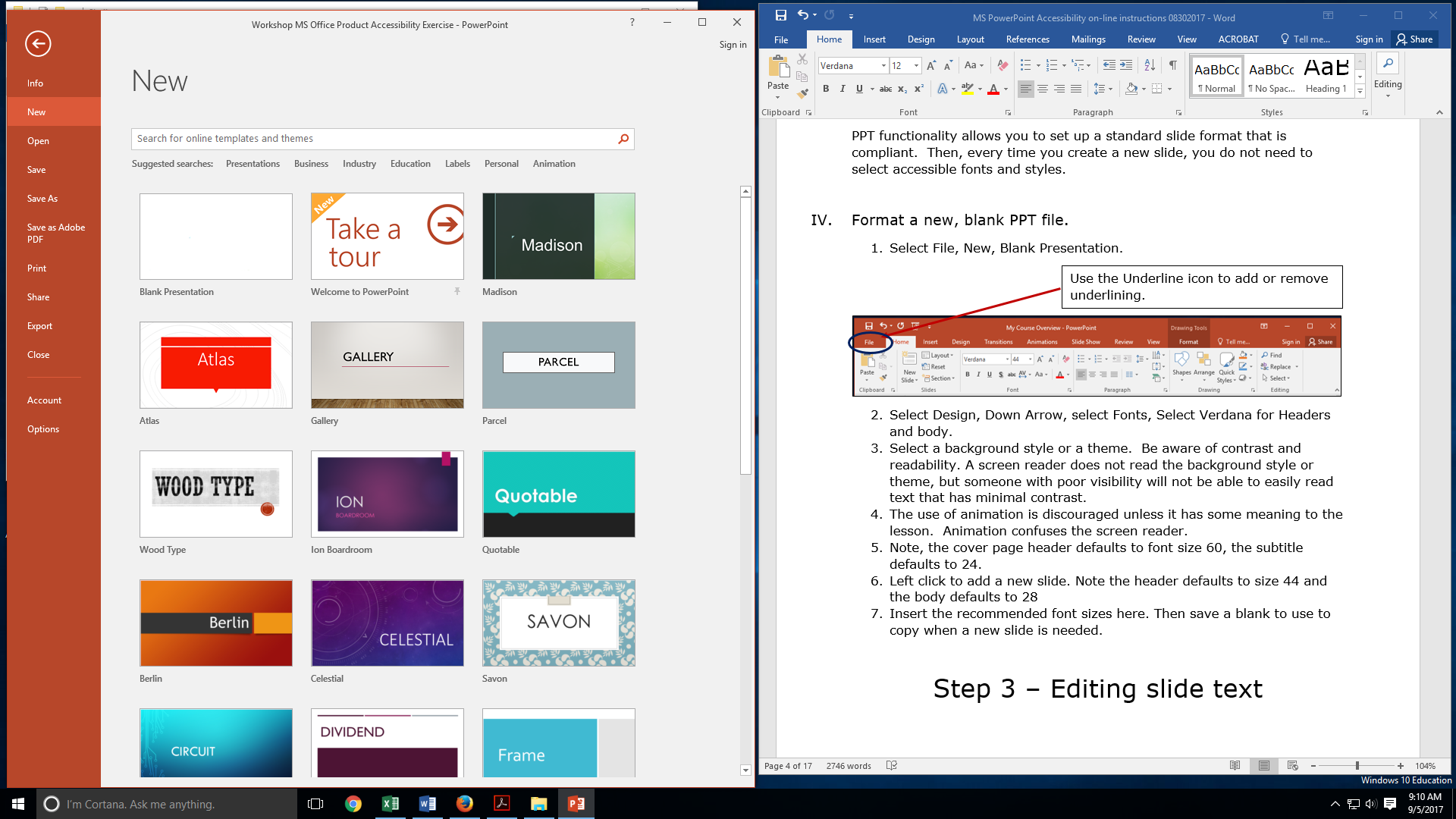 The Blank Presentation opens with only one slide showing. That slide is the Title Slide or the Cover page of your presentation.  Note that the text boxes for this slide differ from the content slides.To add a blank content slide, select New Slide and then select the Title and Content slide.  Your presentation now has two slides.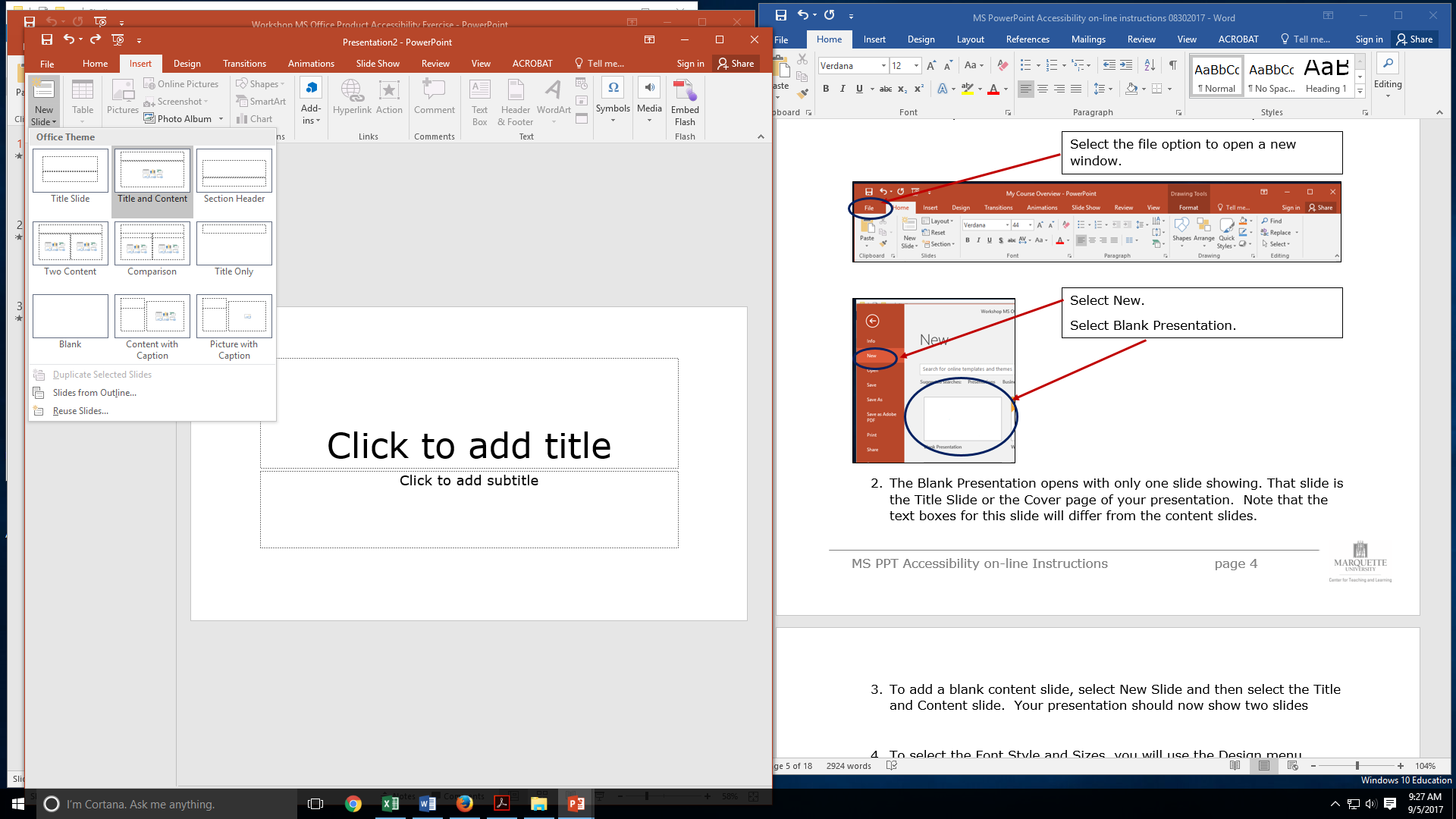 Now you are ready to select the Font Style and Sizes. Before you edit the fonts, click on either of the slides to see the text boxes.  Notice the generic language such as Click to add a title or subtitle.  To change the font in a specific text box, you must click on the text to activate the text box.  The text that was in the box disappears, meaning that your text box is activated.To change the Font style, select the Design menu. On the far right side of the menu, see the down arrow.  When you select the down arrow, a list of options appears.  Select Fonts from the menu.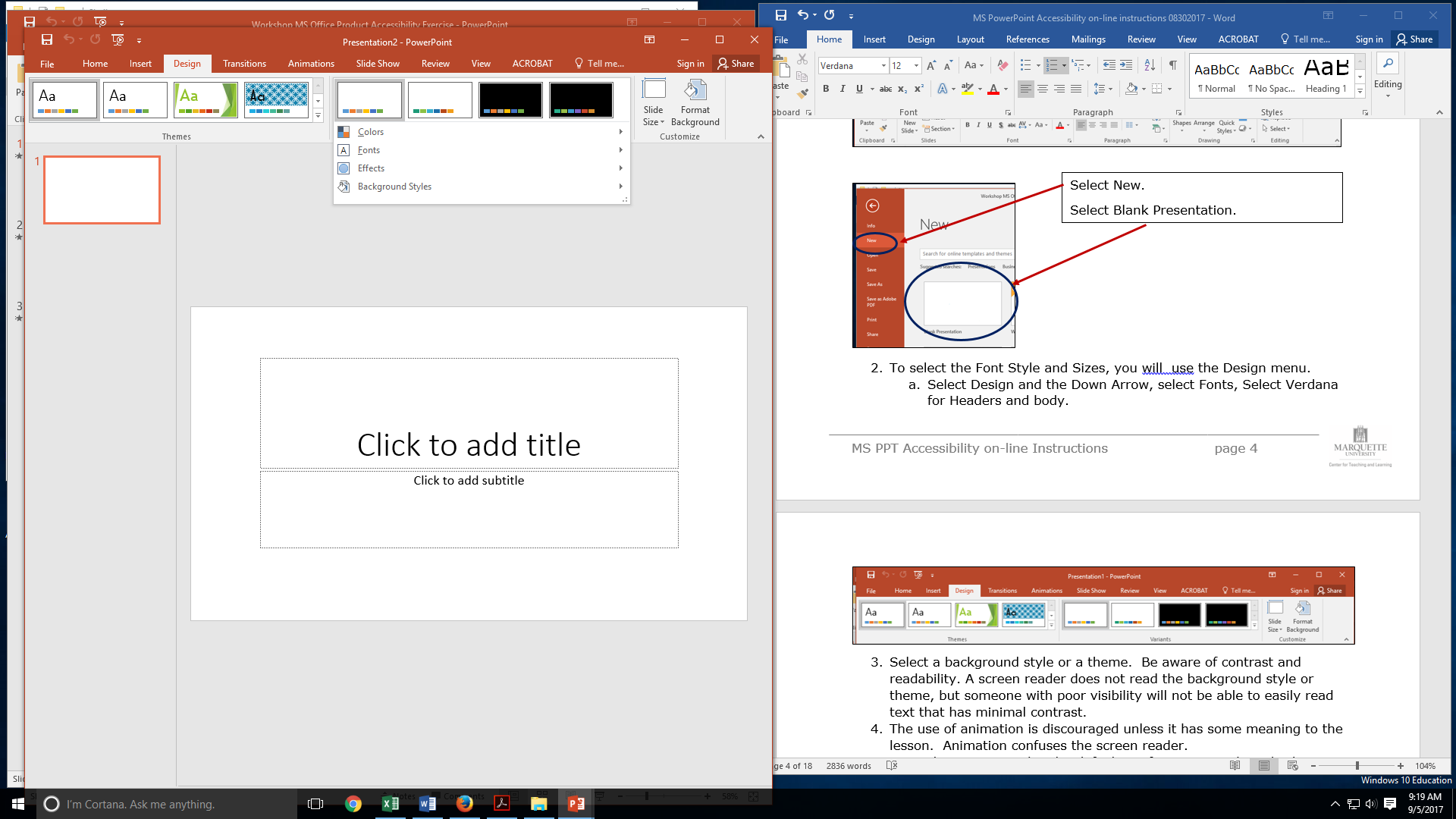 Select an accessible Font Style (e.g. Arial, Tahoma, Verdana). Note, you may need to scroll down to see all of the available fonts.  Most of the fonts listed are not accessible.Note, the cover page header defaults to font size 60, the subtitle defaults to 24.  In the title and content slide, the header defaults to size 44 and the body defaults to 28. 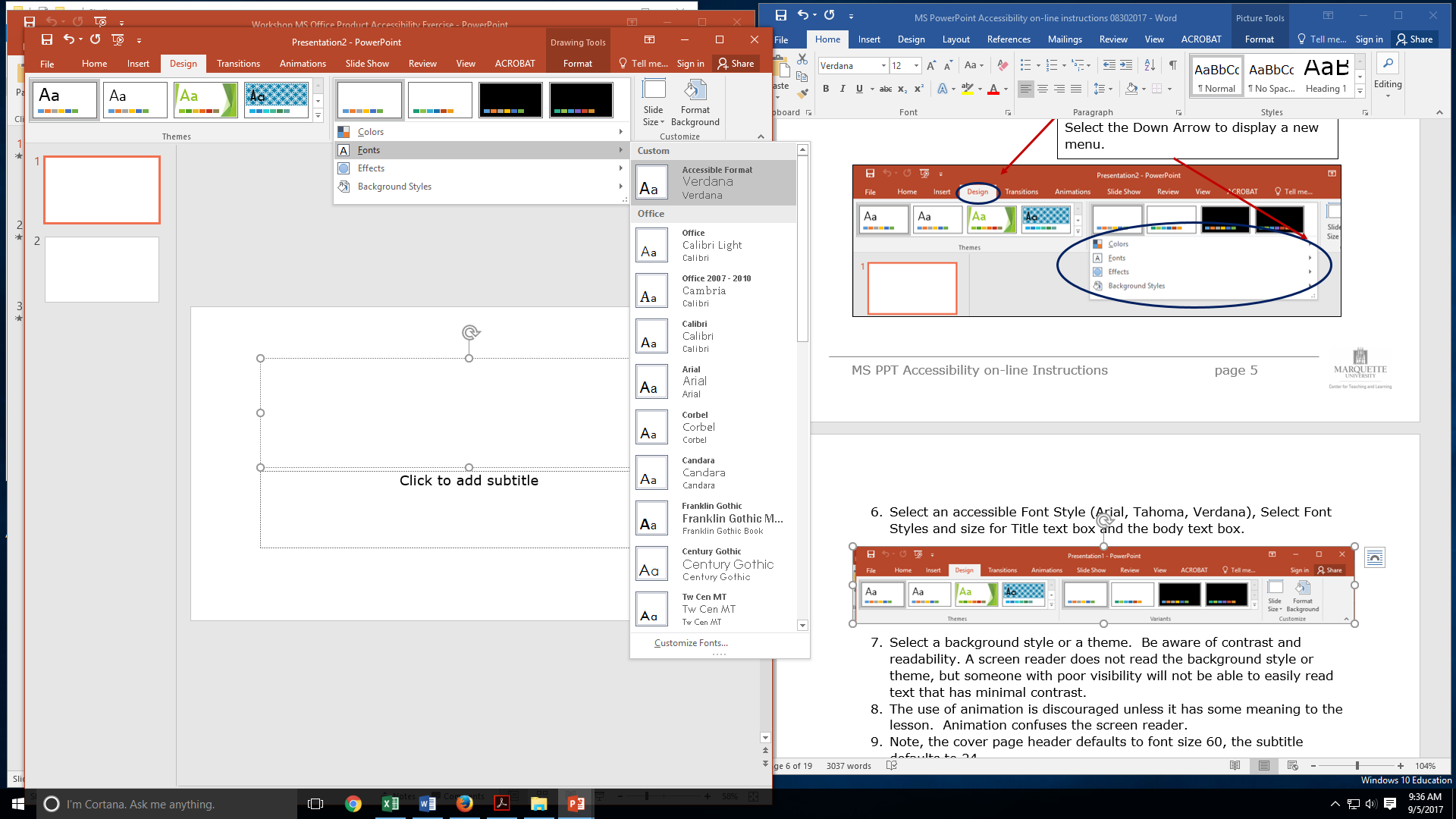 Select the Home menu to select the font sizes.  Use the down arrow to display the options.  Note: for PPT, acceptable font sizes are 24 or larger.  See Marquette’s Accessibility Checklist for more details.Repeat steps 4 through 8 for the other slides in your presentation.  Save your work.Step 4 – Using Accessibility Checker to Inspect your documentPPT includes the functionality to perform an accessibility check on your PPTs.  Use this functionality with caution, it does not check against Marquette’s Accessibility Checklist.  However, it does a nice job checking for images that are missing alt text, unnecessary spaces, tables without headers, etc.Activating the Accessibility CheckerAfter you have completed step 1 and 2 of this document and you think that your slides are accessible, go to the main menu in PPT and select File.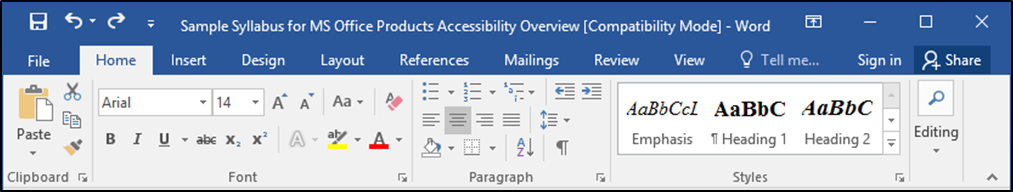 A new window opens. Select the option Check for Issues.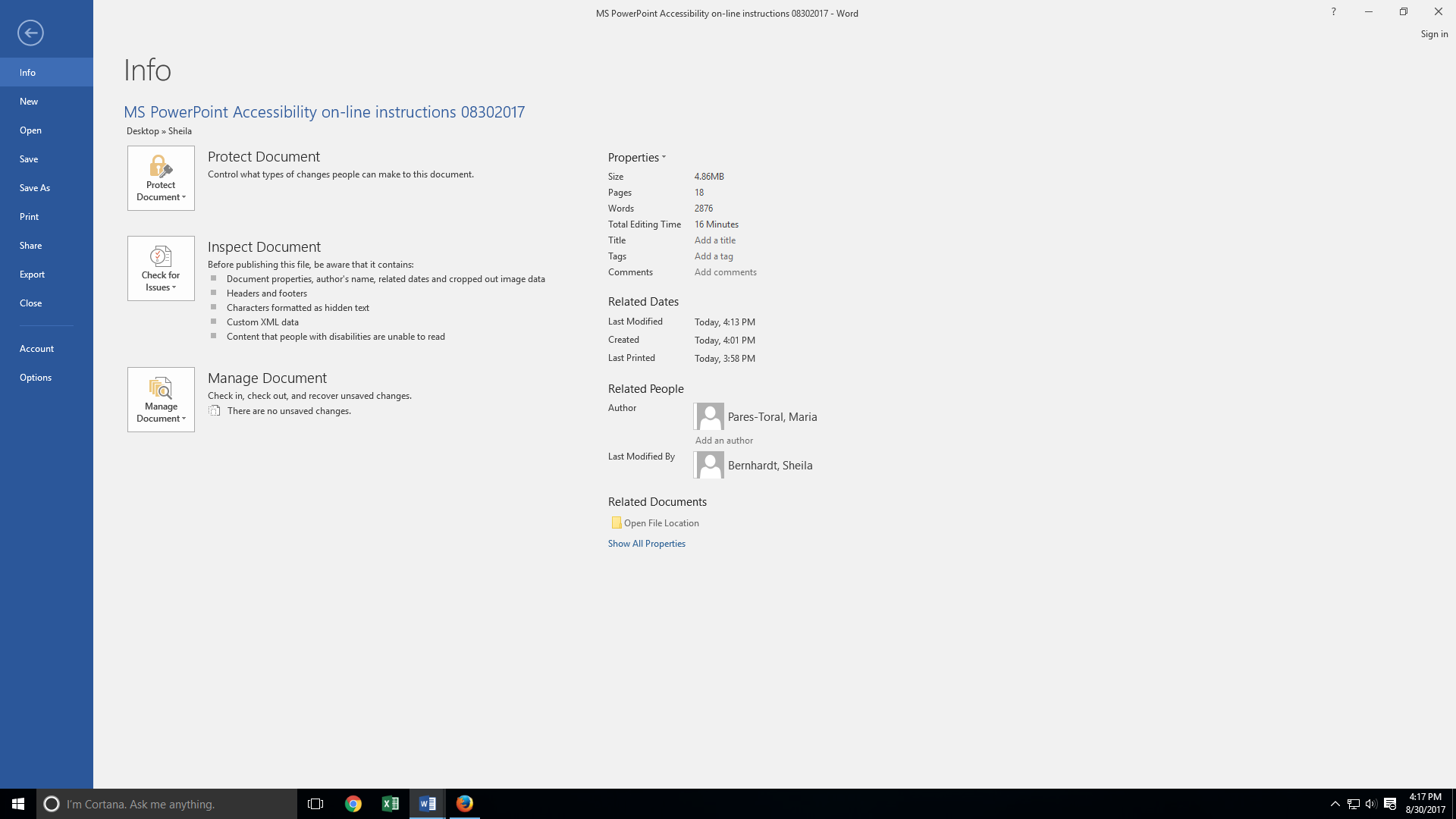 Another window opens.  Select the option Check Accessibility.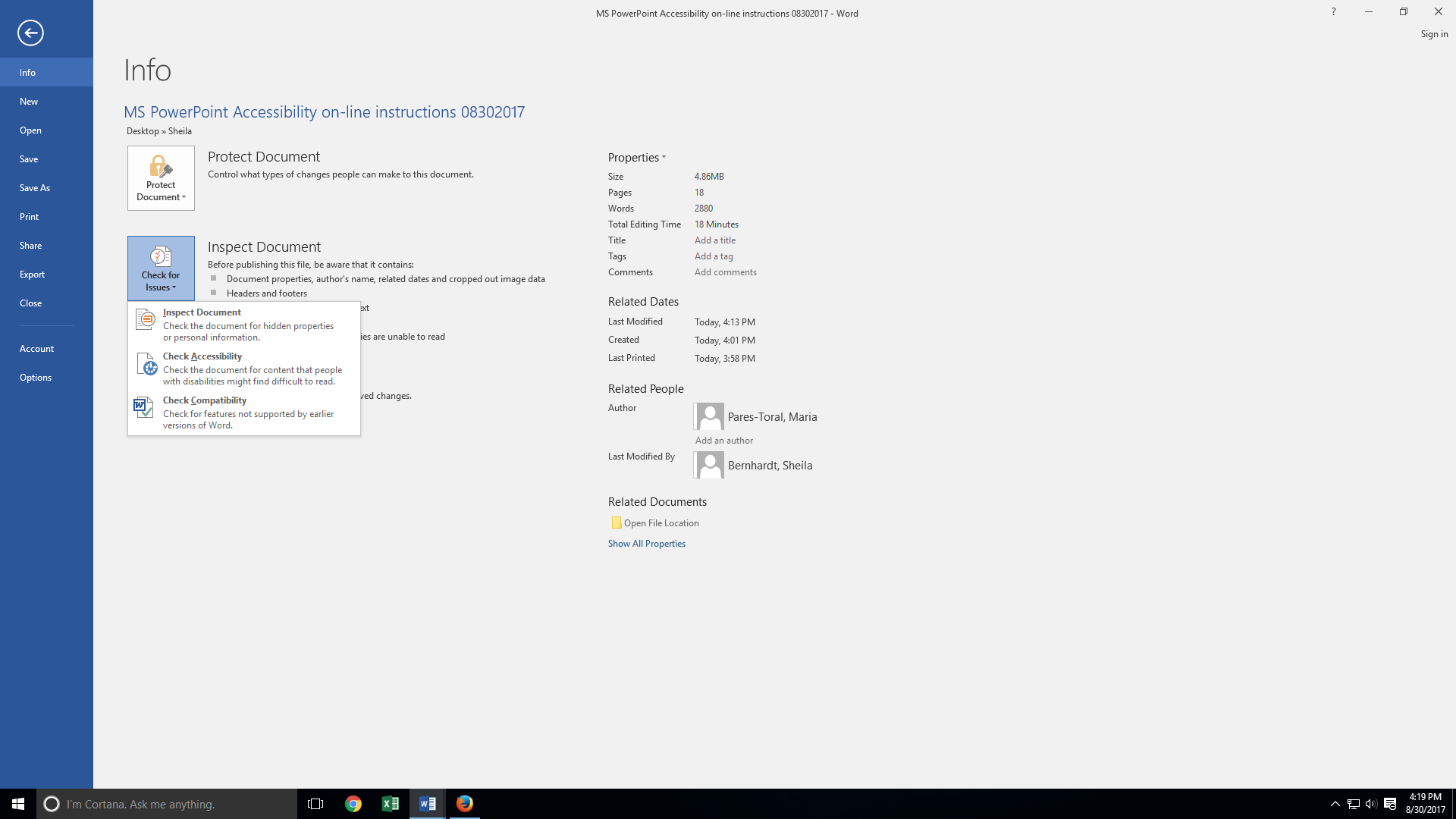 After the Accessibility Checker completes its work, a new window appears on the right side of your screen that includes inspection results.Reviewing the Inspection Results of Accessibility CheckerIf you click on an error, the text, image, or table in your document that includes the error is highlighted.  You may correct the error.  Be sure to use Marquette’s Accessibility Checklist to verify if your document is accessible.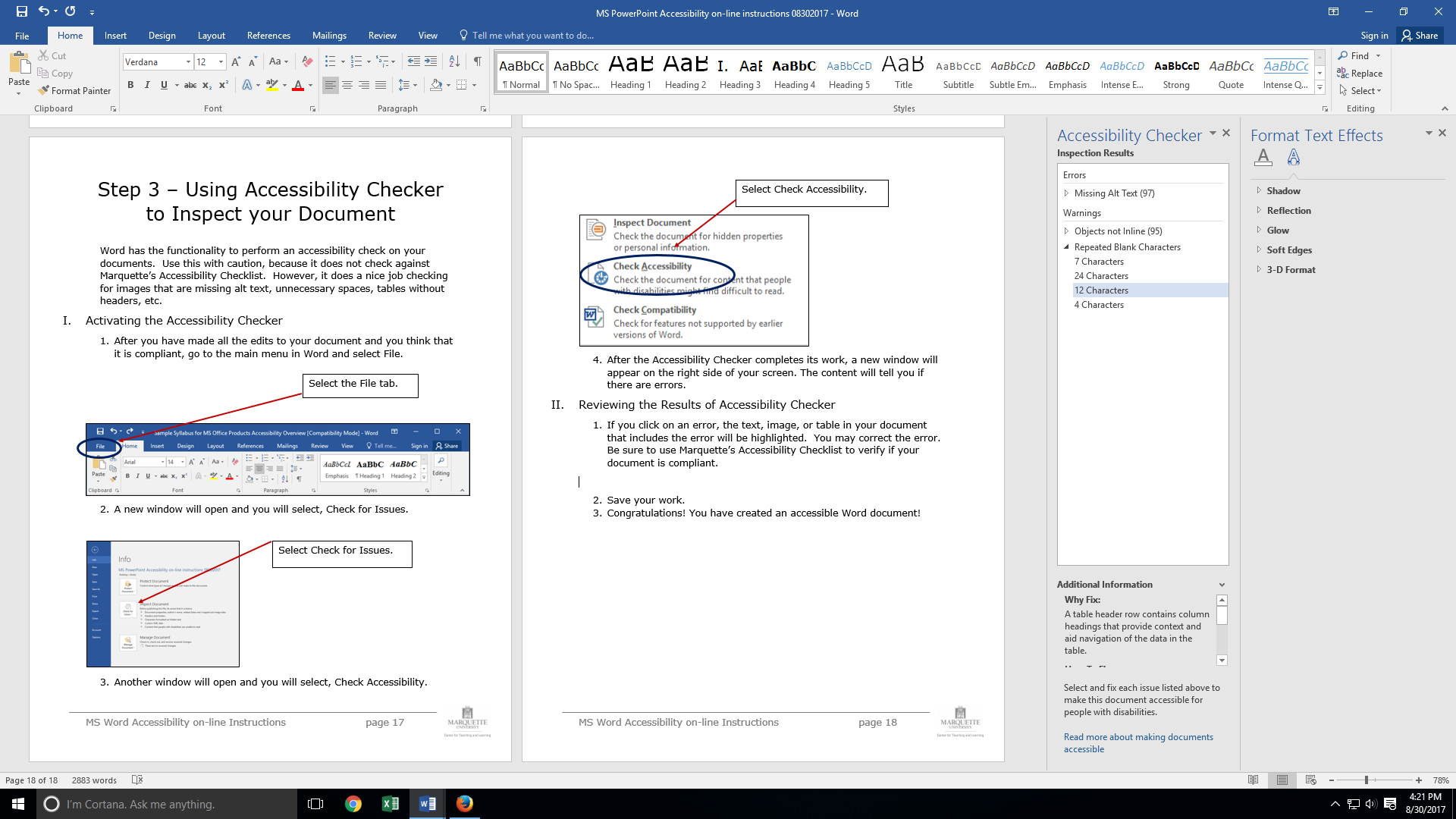 Save your work.Congratulations! You have created an accessible PPT!